Федеральное государственное бюджетное образовательное учреждениевысшего образования «Красноярский государственный медицинскийуниверситет имени профессора В.Ф. Войно-Ясенецкого»Министерства здравоохранения Российской ФедерацииФармацевтический колледжДневник учебной практикиМДК 03.01. «Теория и практика лабораторных биохимических исследований»Ковшова Оксана ВалерьенаФИОМесто прохождения практики: КрасГМУ Фармацевтический колледжс «1» июня  2019 г.   по   «7» июня 2019 г.Руководитель практики:Методический – Ф.И.О. (его должность)         Лихошерстова Е.В.Красноярск 2019СОДЕРЖАНИЕЦели и задачи практики................................................................................3Знания, умения, практический опыт, которыми должен овладеть студент после прохождения практики........................................................4Тематический план........................................................................................5График прохождения практики....................................................................6Лист лабораторных исследований...............................................................7Виды работ по учебной практике ………………………………………..8Перечень практических заданий, выносимых на диф. зачет по учебной практике………………………………………………………………......10Отчет (цифровой, текстовой) ....................................................................11Цели и задачи практики:закрепление в производственных условиях профессиональных умений и навыков по методам биохимических исследований;расширение и углубление теоретических знаний и практических умений по методам биохимических исследований;повышение профессиональной компетенции студентов и адаптации их на рабочем месте, проверка возможностей самостоятельной работы;осуществление учета и анализ основных клинико-диагностических показателей, ведение документации;воспитание трудовой дисциплины и профессиональной ответственности;изучение основных форм и методов работы в биохимических лабораториях.Программа практикиВ результате прохождения практики студенты должны уметь самостоятельно:организовывать рабочее место для проведения лабораторных исследований;подготовить лабораторную посуду, инструментарий и оборудование для анализов;приготовить растворы, реактивы, дезинфицирующие растворы;проводить дезинфекцию биоматериала, отработанной посуды, стерилизацию инструментария и лабораторной посуды;регистрировать проведенные исследования;вести учетно-отчетную документацию;пользоваться приборами в лаборатории;выполнять методики определения веществ согласно алгоритмам;строить калибровочные графики.По окончании практики студент должен предоставить в колледж следующие документы:дневник с оценкой за практику, заверенный подписью общего руководителя и печатью;текстовый отчет по практике;выполненную самостоятельную работу.В результате производственной практики обучающийся должен приобрести практический опыт:определения показателей белкового, липидного, углеводного и минерального обменов, активности ферментов, белков острой фазы, показателей гемостаза.Освоить умения:готовить материал к биохимическим исследованиям;определять биохимические показатели крови, мочи, ликвора; работать на биохимических анализаторах; вести учетно-отчетную документацию; принимать, регистрировать, отбирать клинический материал.Знать:задачи, структуру, оборудование, правила работы и техники безопасности в биохимической лаборатории;основные методы и диагностическое значение биохимических исследований крови, мочи, ликвора и т.д.Тематический план учебной практики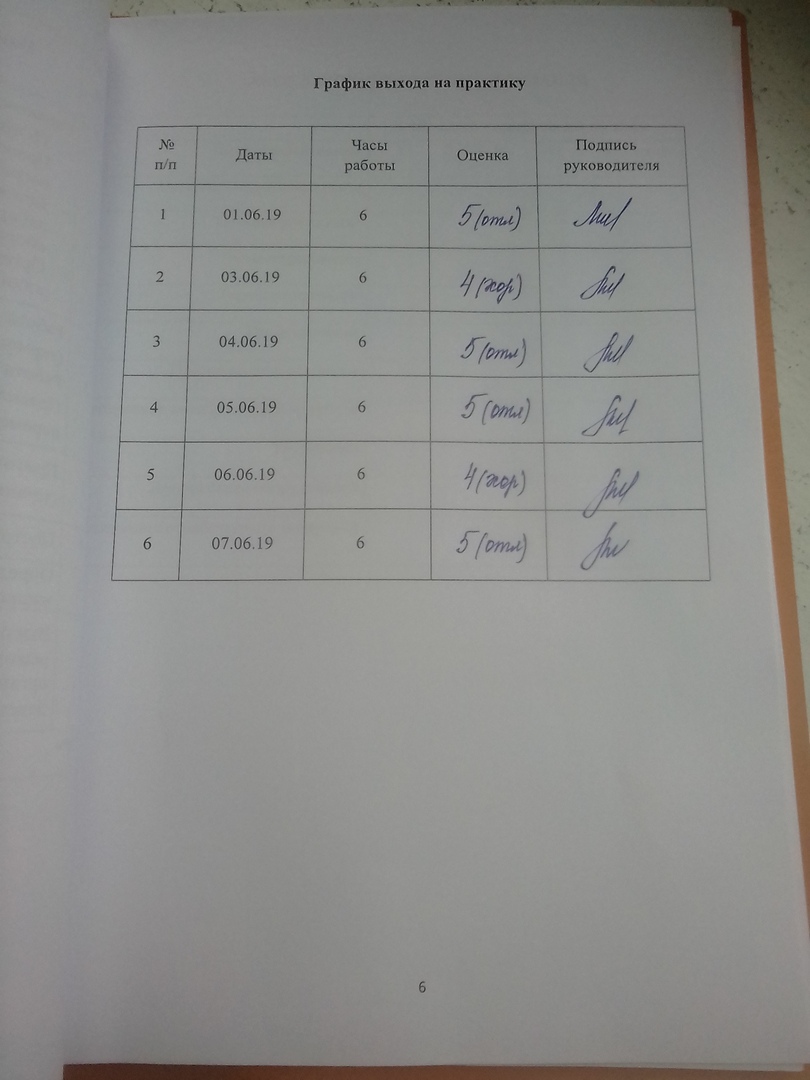 ЛИСТ ЛАБОРАТОРНЫХ ИССЛЕДОВАНИЙПеречень практических заданий, выносимых на дифзачет по учебной практике «Теория и практика лабораторных биохимических исследований»Центрифугирование образца. Отделение осадка от надосадочной жидкости;Фотометрирование образца;Построение калибровочного графика;Выбор дозатора, установление необходимого объема, работа дозатором;Приготовление раствора приблизительной концентрации из навески;Приготовление раствора приблизительной концентрации разбавлением; Приготовление раствора точной концентрации из навески;Приготовление раствора точной концентрации разбавлением;Приготовление раствора из фиксанала; Проведение титриметрического метода исследования; Проведение дезинфекции лабораторного инструментария, посуды. ОТЧЕТ ПО УЧЕБНОЙ ПРАКТИКЕФ.И.О. обучающегося    Ковшова Оксана ВалерьевнаГруппы 107 специальности    Лабораторная диагностика    Проходившего (ей) учебную практику С « 01.06 » по « 07.06 » 2019 г.За время прохождения практики мною выполнены следующие объемы    работ: 1. Цифровой отчетДень 1 (01.06.19) ТЕХНИКА БЕЗОПАСНОСТИ ПРИ РАБОТЕ В КДЛТБ при работе с химическими реактивами:Работать в спецодежде: халате, шапочке, сменной обуви, резиновых перчатках. При угрозе разбрызгивания крови работать в очках, маске, клеенчатом фартуке;Повреждения на коже перед работой нужно обязательно заклеить лейкопластырем;Пипетировать вещества только пипеткой с грушей или дозатором;Запрещается есть, пить, курить и пользоваться косметикой на рабочем месте;Приступать к работе только после вводного инструктажа и первичного инструктажа на рабочем месте. Повторный инструктаж проводится не реже 1 раза в 6 месяцев;Работать только на закрепленном месте;Рабочее место содержать в чистоте, не загромождать его не нужными предметами;Во время работы соблюдать тишину, порядок и чистоту;Соблюдать правила ТБ при работе с кислотами, щелочами, летучими и ядовитыми веществами, инфицированным материалом, нагревательными приборами;Не пробовать на вкус в лаборатории любые вещества, даже если они кажутся вам знакомыми;После работы убрать все приборы и реактивы по местам, выключить все электроприборы, закрыть форточки, краны водоснабжения;После работы поверхность рабочего стола обязательно продезинфицировать;После работы обязательно вымыть руки с мылом!;При работе с химическими реактивами должно быть отведено отдельное рабочее место. Работа с ядовитыми и едкими веществами, а также с органическими растворителями проводится только в вытяжном шкафу. Нагревание ядовитых веществ производится в круглодонных колбах. Нагревать колбы на открытом огне запрещается. Работу с ядовитыми веществами следует проводить в резиновых перчатках, защитных очках;Концентрированные растворы кислот должны храниться в специальных склянках с притерной пробкой. Щелочи должны храниться в широкогорлых банках оранжевого стекла, закрытых корковыми пробками. Щелочи следует брать из банки шпателем. При определении запаха химических веществ следует нюхать осторожно, направляя к себе пары и газы движением руки. При нагревании жидкости в пробирке держат ее отверстием в сторону от себя и от остальных. Во избежание ожогов и поражений от брызг и выбросов нельзя наклоняться над посудой, в которой кипит какая-либо жидкость. Для приготовления растворов серной, азотной и других кислот их необходимо приливать в воду тонкой струей при непрерывном помешивании. Приливать воду в кислоты запрещается! В случае попадания кислоты на кожу пораженное место следует немедленно промыть в течение 10-15 минут быстротекущей струей воды, а затем нейтрализовать 2-5 % раствором карбоната натрия. Пролитую кислоту следует засыпать песком.ТБ при работе с биологическим материалом:Необходимо избегать непосредственного контакта с биологическими жидкостями;Нужно работать в резиновых перчатках;Не допускать боя лабораторной посуды и травм осколками стекла;Обеззараживать выделения пациентов перед сливом в канализацию;Тщательно дезинфицировать лабораторную посуду, судно и мочеприемники, петли для забора кала и др.;При попадании выделений пациента на руки следует вымыть руки с мылом, а затем обработать в течение двух минут тампоном, смоченным 70% спиртом, и через пять минут ополоснуть проточной водой;При попадании биологических жидкостей в глаза следует промыть их проточной водой и закапать 1% раствор сульфацила натрия или 1% раствор борной кислоты; Необходимо тщательно мыть руки и кожу сразу после контакта с жидкостями организма, а также перед и после выполнения манипуляции;Руки должны быть тщательно вымыты , даже если до этого были одеты перчатки;Забор крови проводить одноразовыми шприцами.Дезинфекция. Дезинфицирующие растворыТаблица 1 - Характеристика дезинфицирующих средствТаблица 2 - Дезинфекция оборудования, посуды, биоматериалаДень 2 (03.06.19) РАБОТА С АППАРАТУРОЙ И ПРИБОРАМИ КДЛЗаполнить таблицу:Таблица 3 - Назначение приборов КДЛ2. Записать правила и последовательность работы на приборах: ФЭК, центрифуга, термостат, сушильный шкаф.Правила работы с ФЭКомПрисоединить колориметр к сети;Включить тумблер «Сеть»;Открыть крышку кюветного отделения;Выдержать колориметр во включенном состоянии 15 мин;Нажать клавишу «Ш» (0), измерить нулевой отсчет;Установить в кюветное отделение кюветы с контрольным раствором (в дальнее гнездо кюветодержателя) и исследуемый раствор (в ближнее гнездо);Установить необходимый светофильтр и соответствующий фотоприемник;Ручку кюветодержателя установить в левое положение;Закрыть крышку кюветного отделения, нажать клавишу «К» (1); Ручку кюветодержателя установить в правое положение; Нажать клавишу «Д» (5). Отсчет на цифровом табло справа от мигающей запятой соответствует оптической плотности исследуемого раствора.Правила работы с центрифугойАлгоритм работы:включить в сеть;нажать кнопку «Сеть», отрыть крышку;составить пробирки, в соответствии с правилом;закрыть крышку;задать время и скорость вращения ротора (скорость от 200 об/мин до 3000 об/мин);нажать кнопку «Старт»;открыть крышку можно после полной остановки.Правила работы:центрифуга должна стоять на устойчивом, тяжелом столе;во время центрифугирования крышка центрифуги должна быть плотно закрыта;центрифугировать можно только четное число пробирок, с равным количеством по весу вещества, поставленных одни против другой ( если число пробирок нечетное ставят одну пробирку с дистиллированной водой);после выключения центрифуги нужно подождать, пока не закончится вращение, а затем уже открывать крышку.Правила работы с термостатомАлгоритм работы:термостат включают в сеть поворотом тумблера в положение «Сеть (при этом загорается правая сигнальная лампочка – нагреватель включен);выставляют нужную температуру;по достижении заданной температуры загорается левая лампочка (нагреватель отключен), а правая выключается;если надо, включают кнопку «ускоренный разогрев», при этом загораются обе лампочки.Правила работы:не включать термостат без заземления;запрещается помещать в камеру термостата материалы, воспламеняющиеся при температуре термостатирования;при работе на аппарате необходимо стоять на сухом полу и резиновом коврике;не прикасаться к приборам и розеткам мокрыми руками;не снимать кожух с включенного в сеть аппарата;запрещается открывать термостат во время работы;исследуемый материал помещают в термостат в стеклянной или пластиковой посуде;запрещается помещать посуду  на дно термостата. Правила работы с сушильным шкафомАлгоритм работы:перед началом эксплуатации сушильного шкафа необходимо произвести его сушку (нагревают шкаф до 149-200°C и выдерживают 1-2 часа);установить загрузку на полки рабочей камеры, для равномерного нагрева необходимо, чтобы объем садки был не более 70 % от объема рабочего пространства;плотно закрыть дверцу;установить указатель терморегулятора шкафа на нужную температуру;перевести терморегулятор на положение 1;включить нагреватели сушильного шкафа при помощи универсального переключателя. Правила работы:проверить заземление;проверить исправность токоведущих частей;загрузку шкафа производить при температуре не выше 40-50°C;загружать, выгружать шкаф во время работы шкафа запрещается;запрещается помещать в шкаф воспламеняющиеся и горючие материалы;выгрузку шкафа производить при температуре не выше 40-60°C.3. Записать правила работы  с дозаторами переменного объема.Установить требуемый объем жидкости с помощь операционной кнопки;Надеть наконечник и смочить его перед дозированием 3-5 раз жидкостью, которую будут отбирать;Нажать большим пальцем на  кнопку до первой остановки;Опустить наконечник дозатора в раствор и медленно освободить кнопку;Вытолкнуть раствор из наконечника дозатора в пробирку путем нажатия операционной кнопки до упора большим пальцем;Снять наконечник нажатием большого пальца на удалитель наконечника;По окончанию работы дозатор установить в штатив.Таблица 4 -  Перевод объемов выраженных  мл/мклТаблица 5 - Определение цены деления мерной посудыРасчеты:День 3 (04.06.19) ПРИГОТОВЛЕНИЕ РАСТВОРОВ ТЕХНИЧЕСКИХ И АНАЛИТИЧЕСКИХ КОНЦЕНТРАЦИЙРешите предложенные задачи;Составьте алгоритм приготовления растворов заданной концентрации;Приготовьте предложенный раствор согласно алгоритму:Приготовить 100 мл. 0,2н. раствора NaOH  из сухой навески. 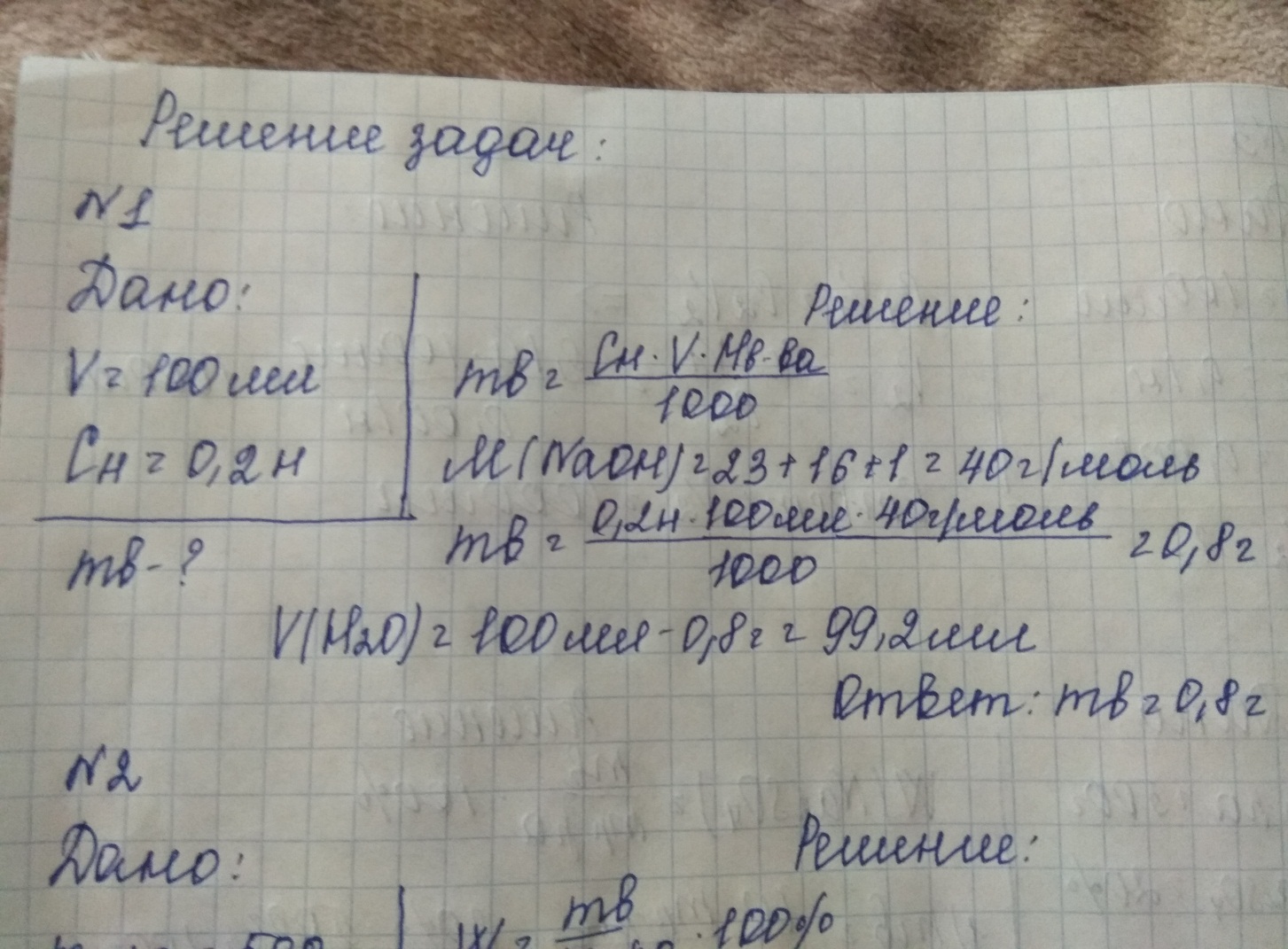 Приготовить   5% раствора хлорида кальция из кристаллогидрата СаСI2*6H2O.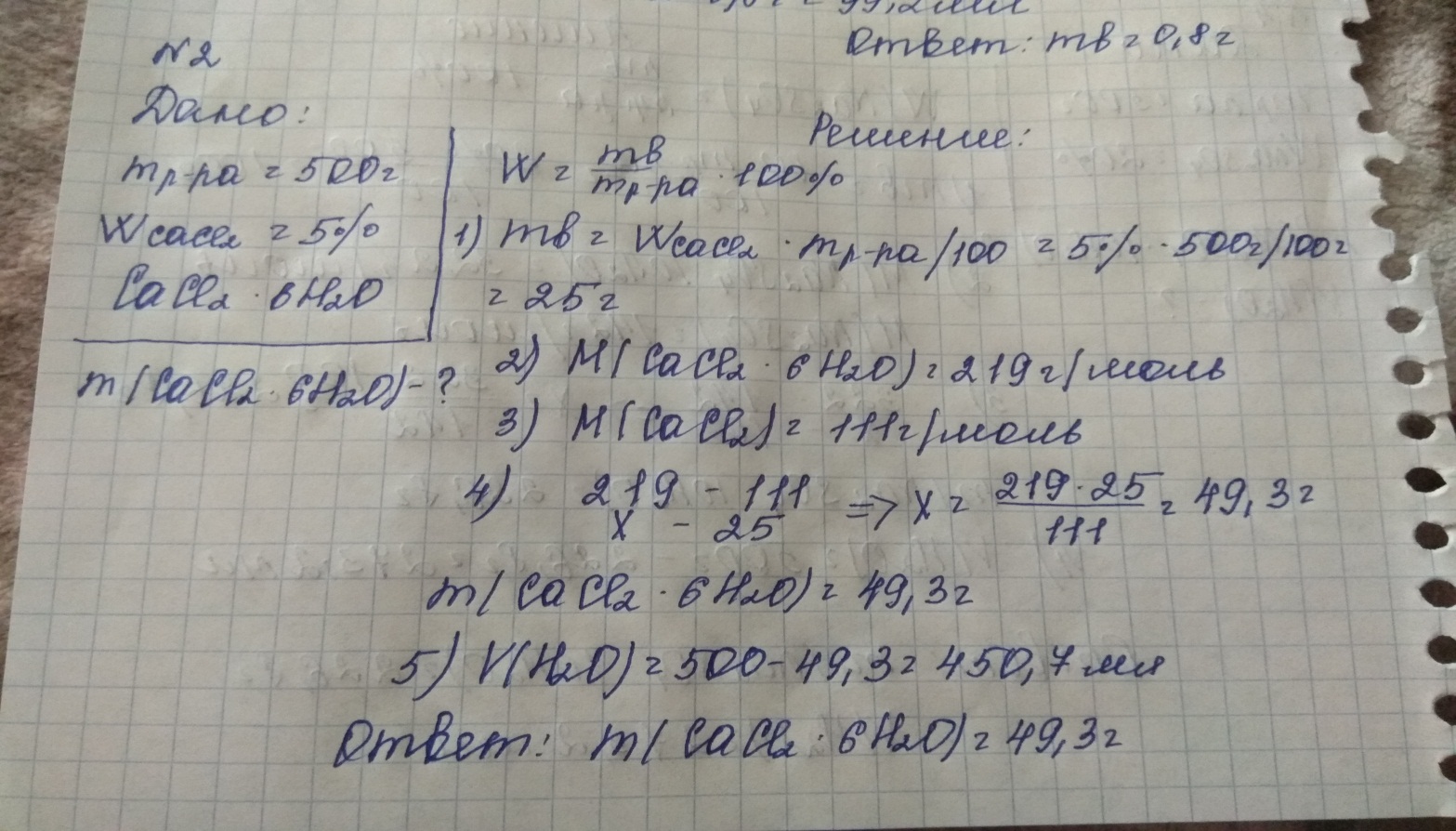 Для проведения качественного анализа в лаборатории требуется приготовить методом разбавления 100 мл. 0,001н раствора гидроксида натрия из 0,1н. 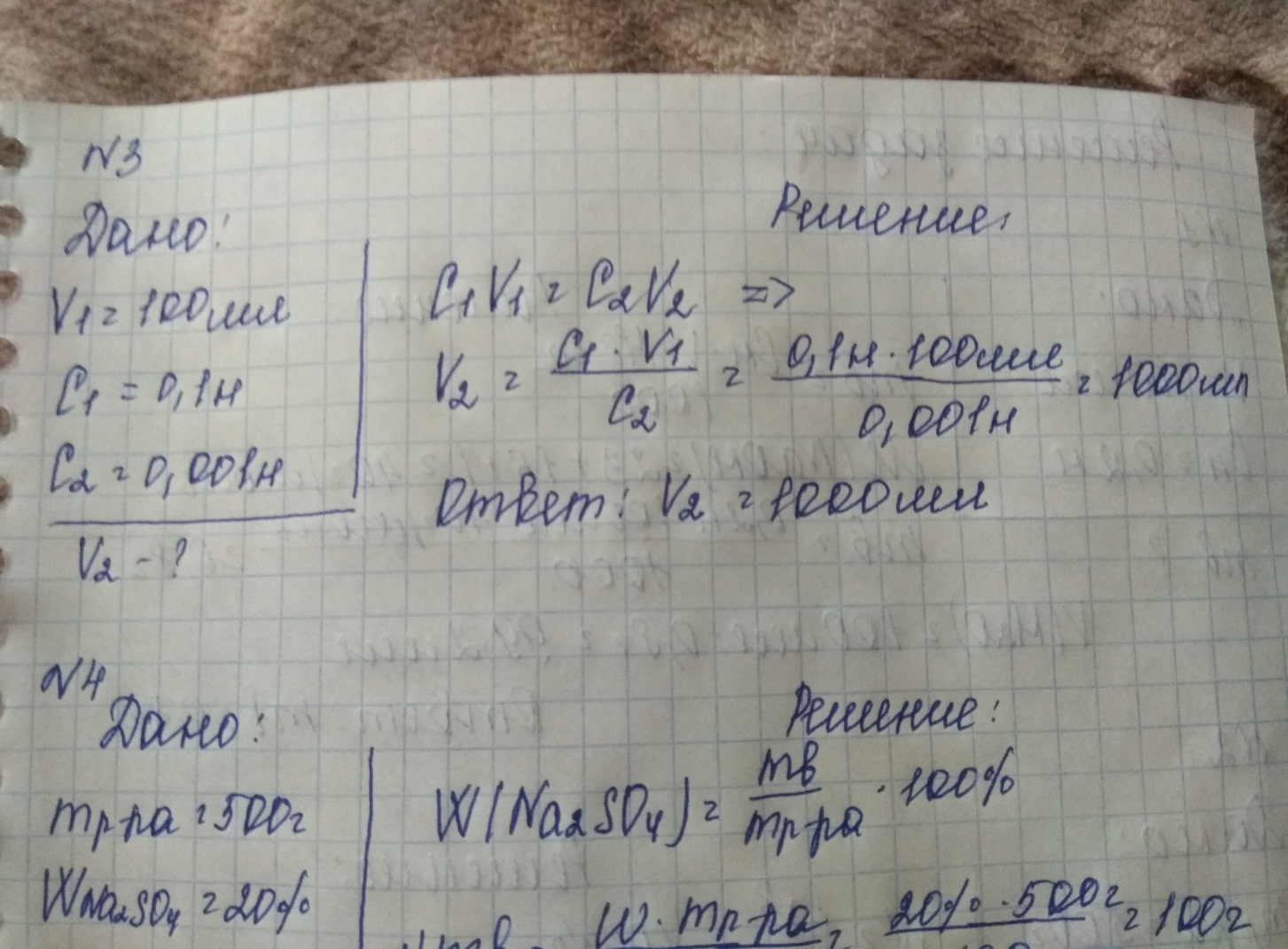 Определите массу Na2SO4 *10H2O и объем воды, необходимые для приготовления  500г 20% сульфата натрия.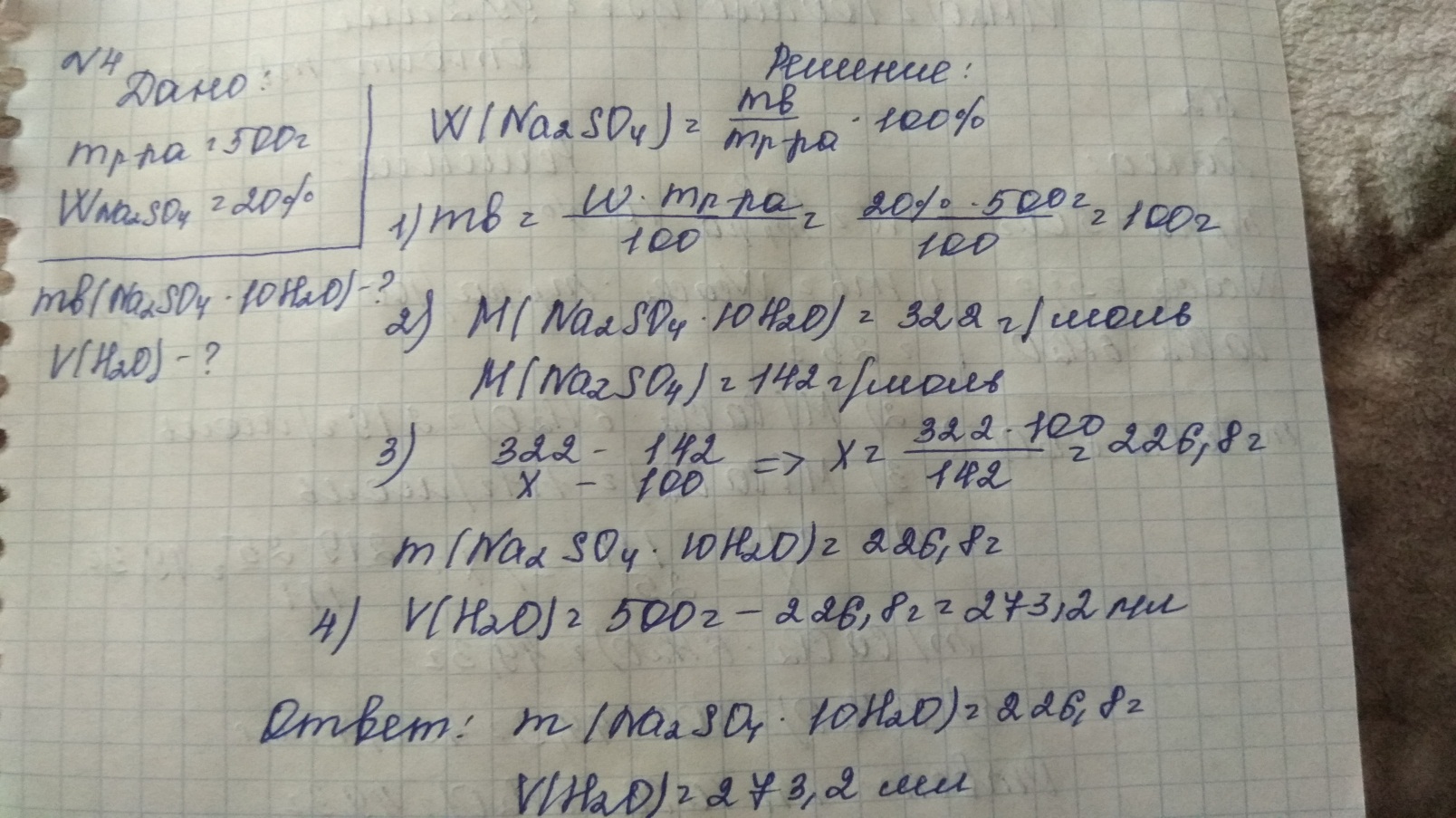 Сколько мл раствора с массовой долей 30% и раствора с массовой долей 8% серной  кислоты надо взять для приготовления 400г раствора с массовой долей 12%.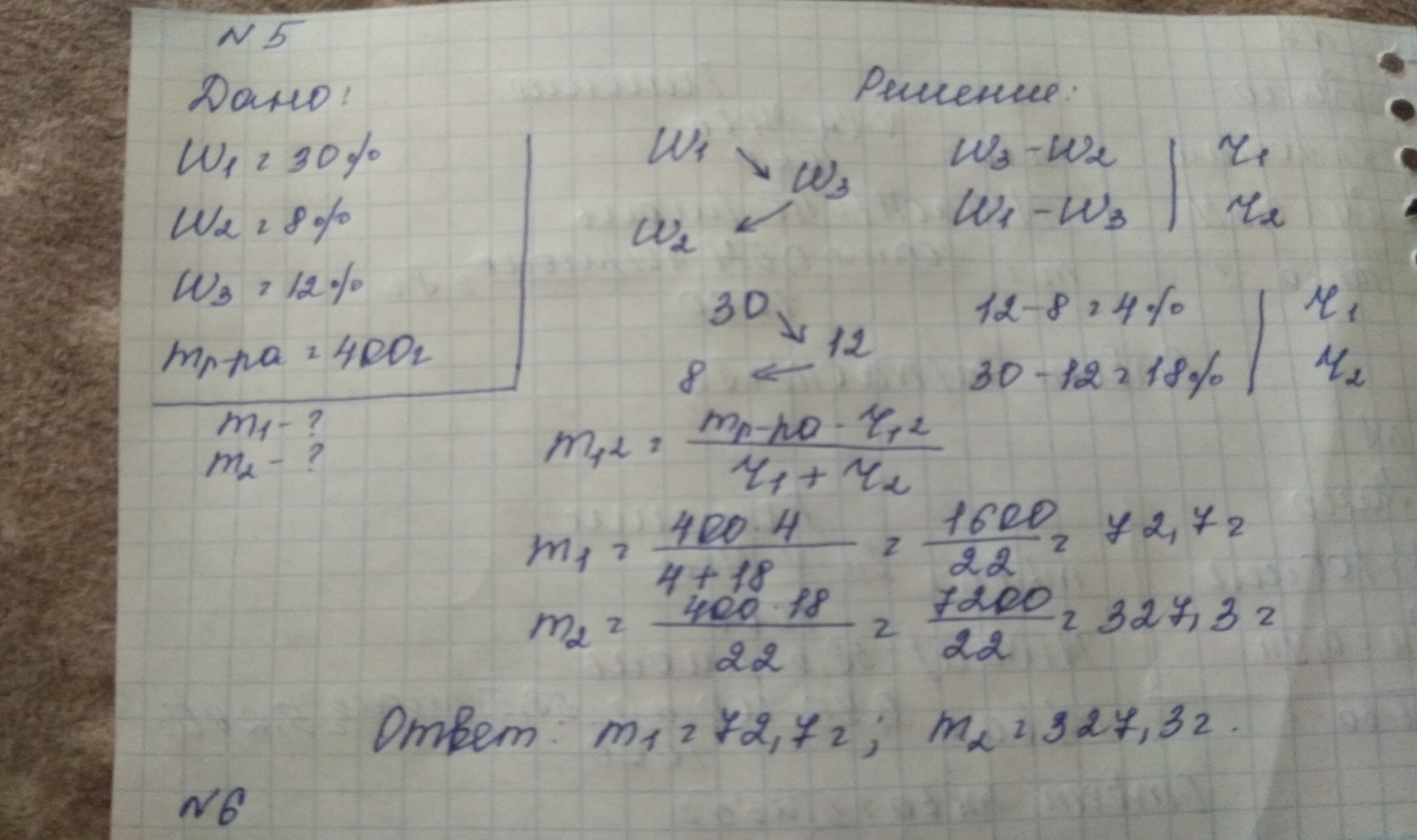 Определите массу роданида калия KSCN, необходимую для приготовления 200 мл  2н раствора. 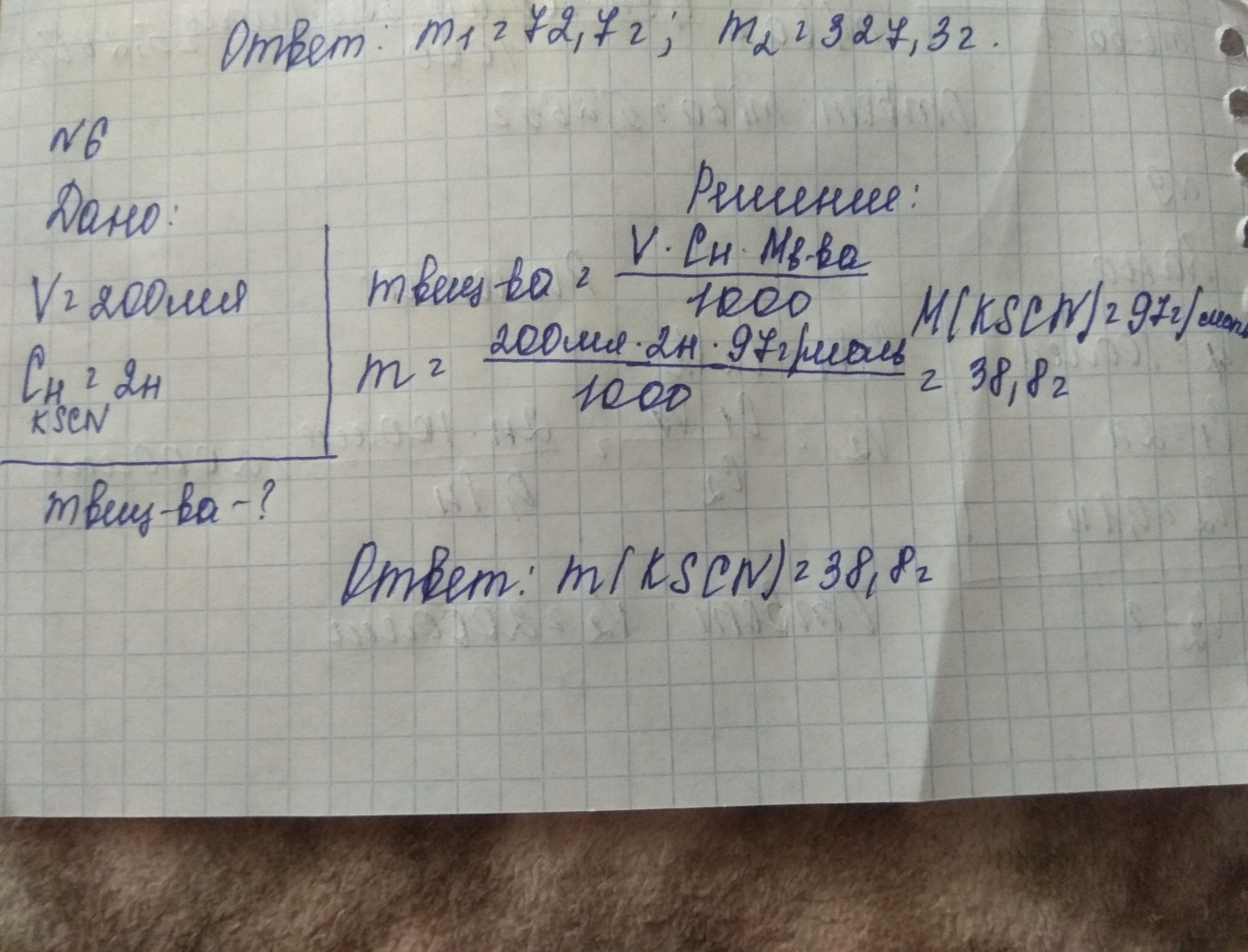 Приготовить 400 мл 0,5М раствора NaOH.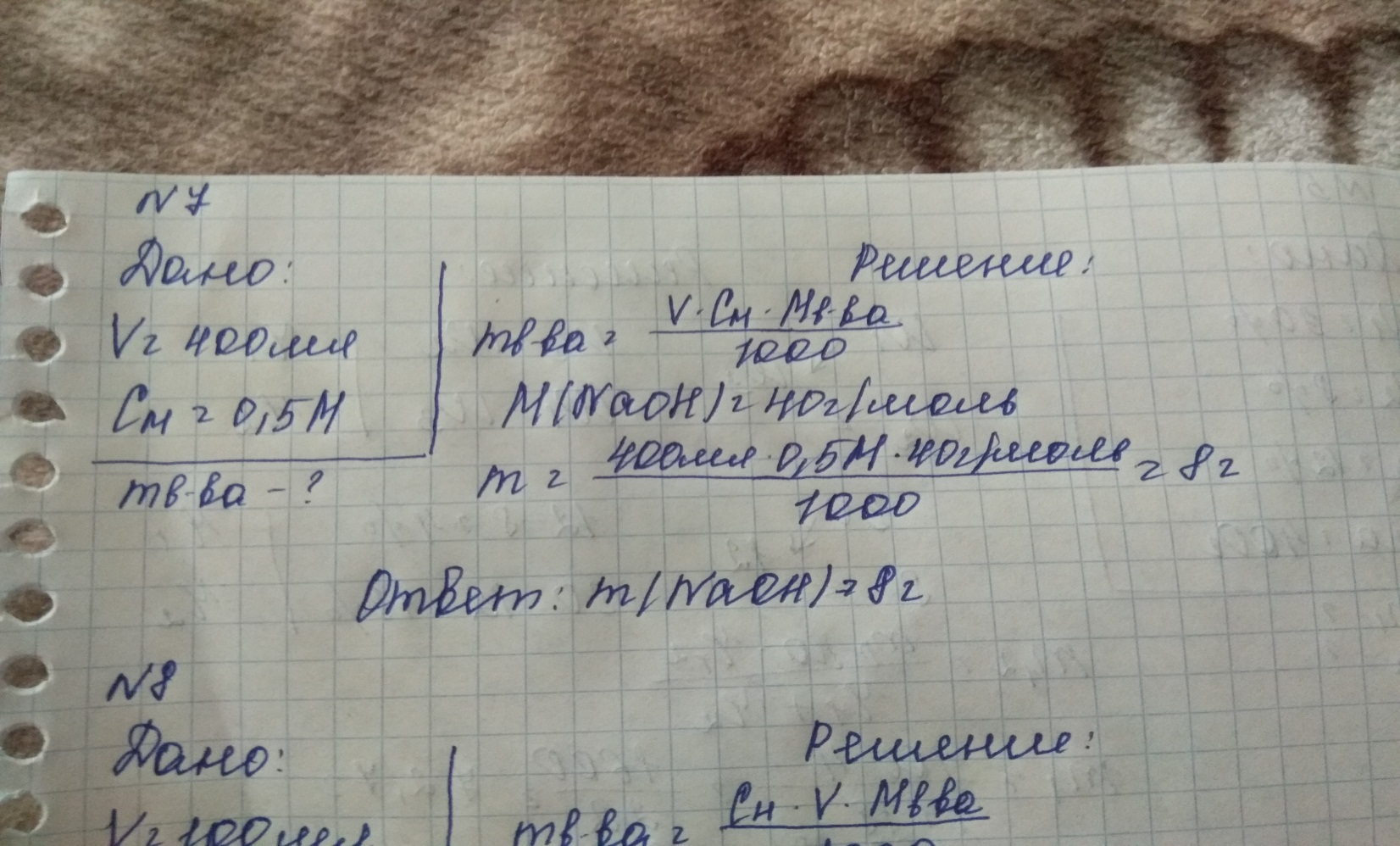 Приготовить 100мл. изотонического раствора. 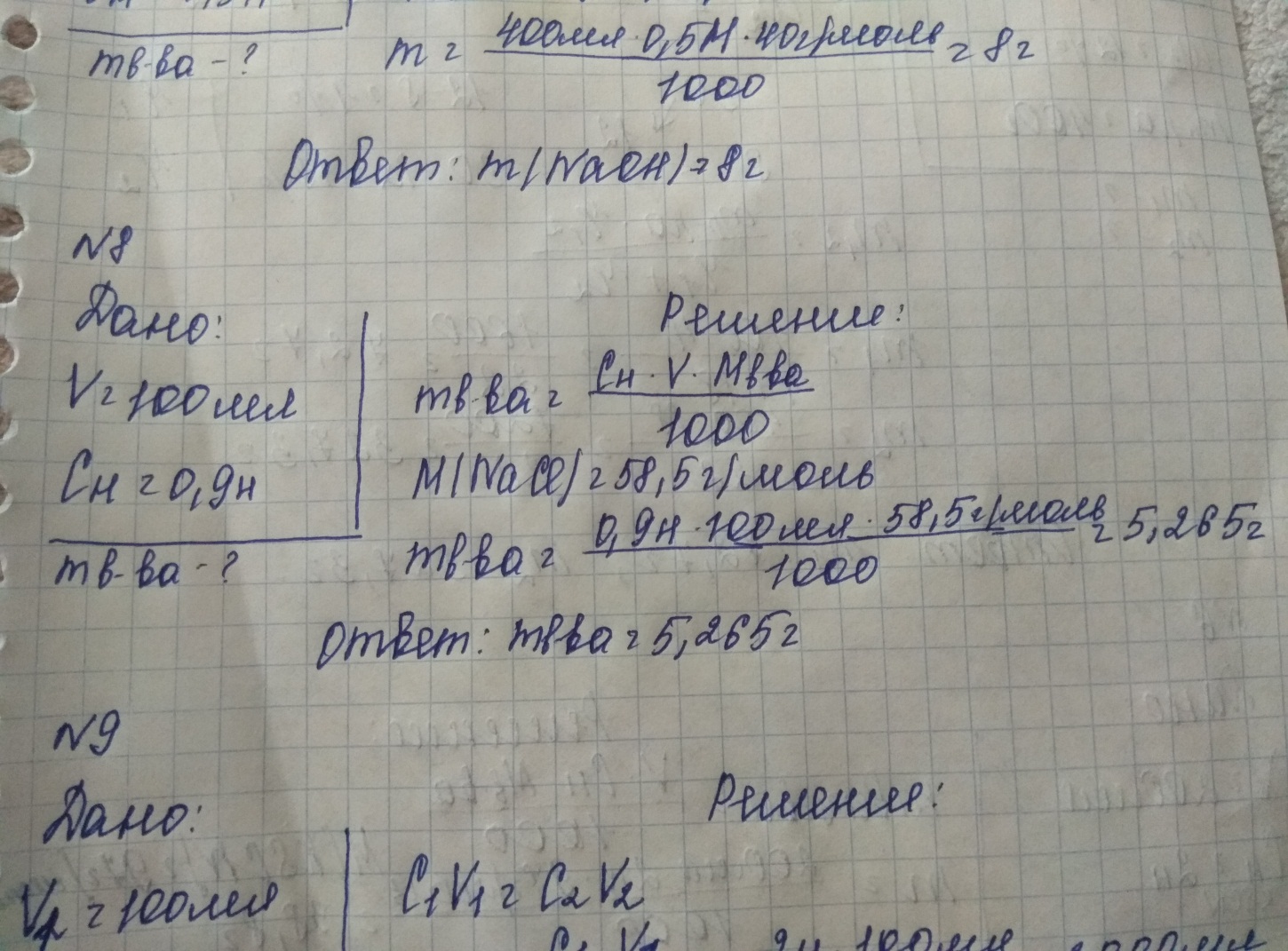 Приготовить методом разбавления 100мл.0,1н раствора серной кислоты из 2н. 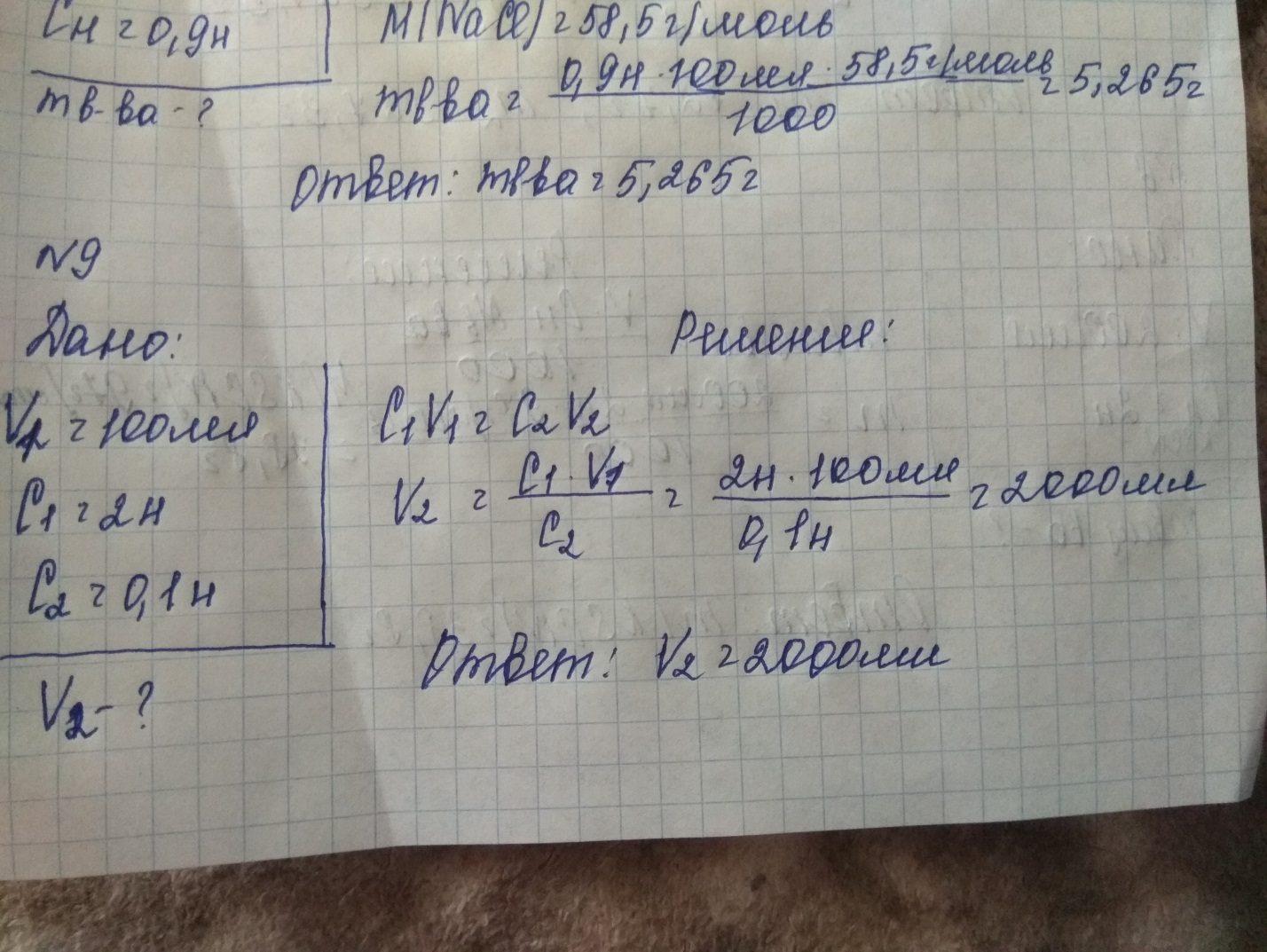 Приготовить методом разбавления 250мл.0,01н раствора гидроксида натрия из 0,1н раствора. 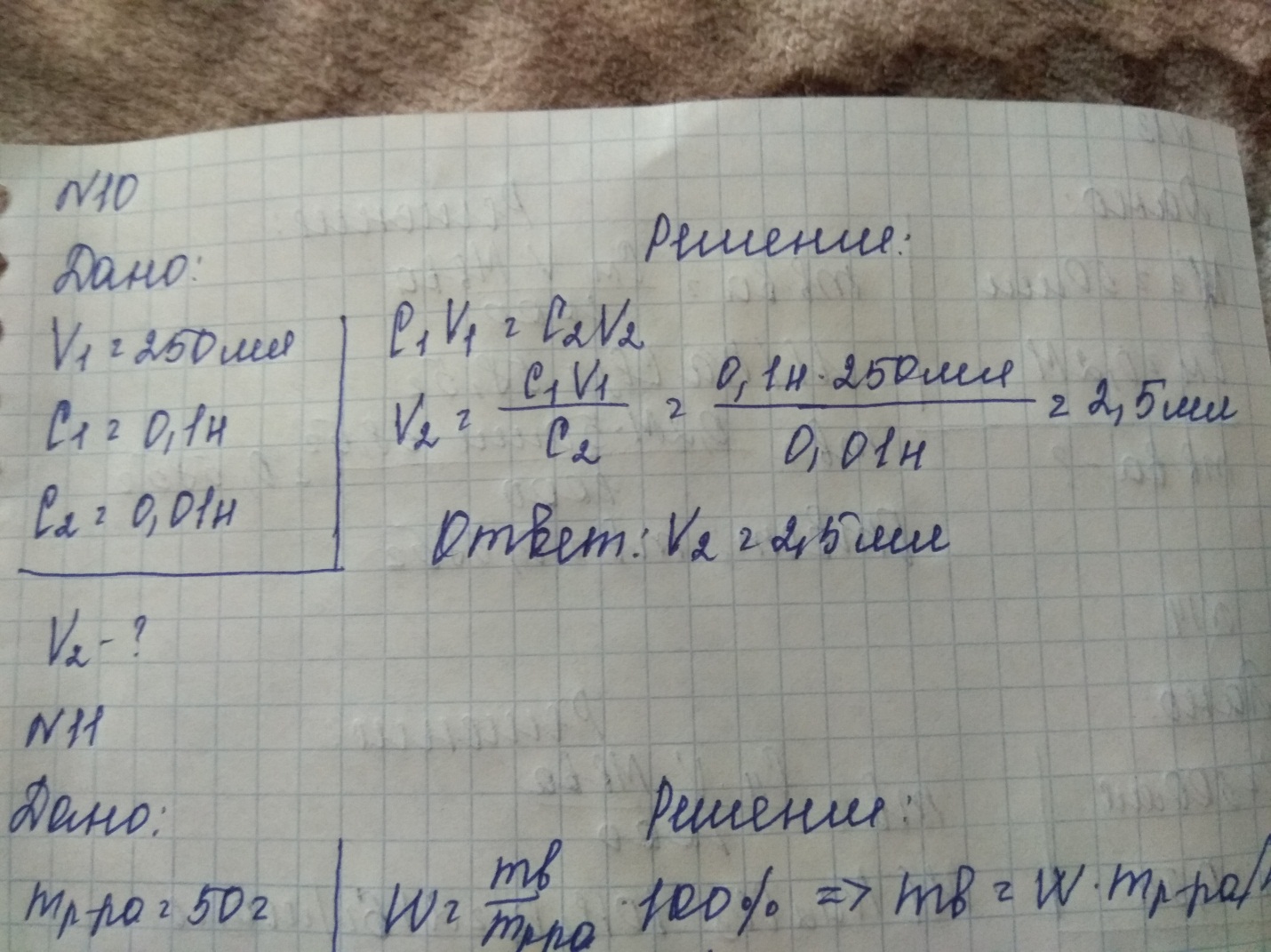 Определите массу хлорида кальция и объем воды, необходимые для приготовления  50г.8%-ного раствора. 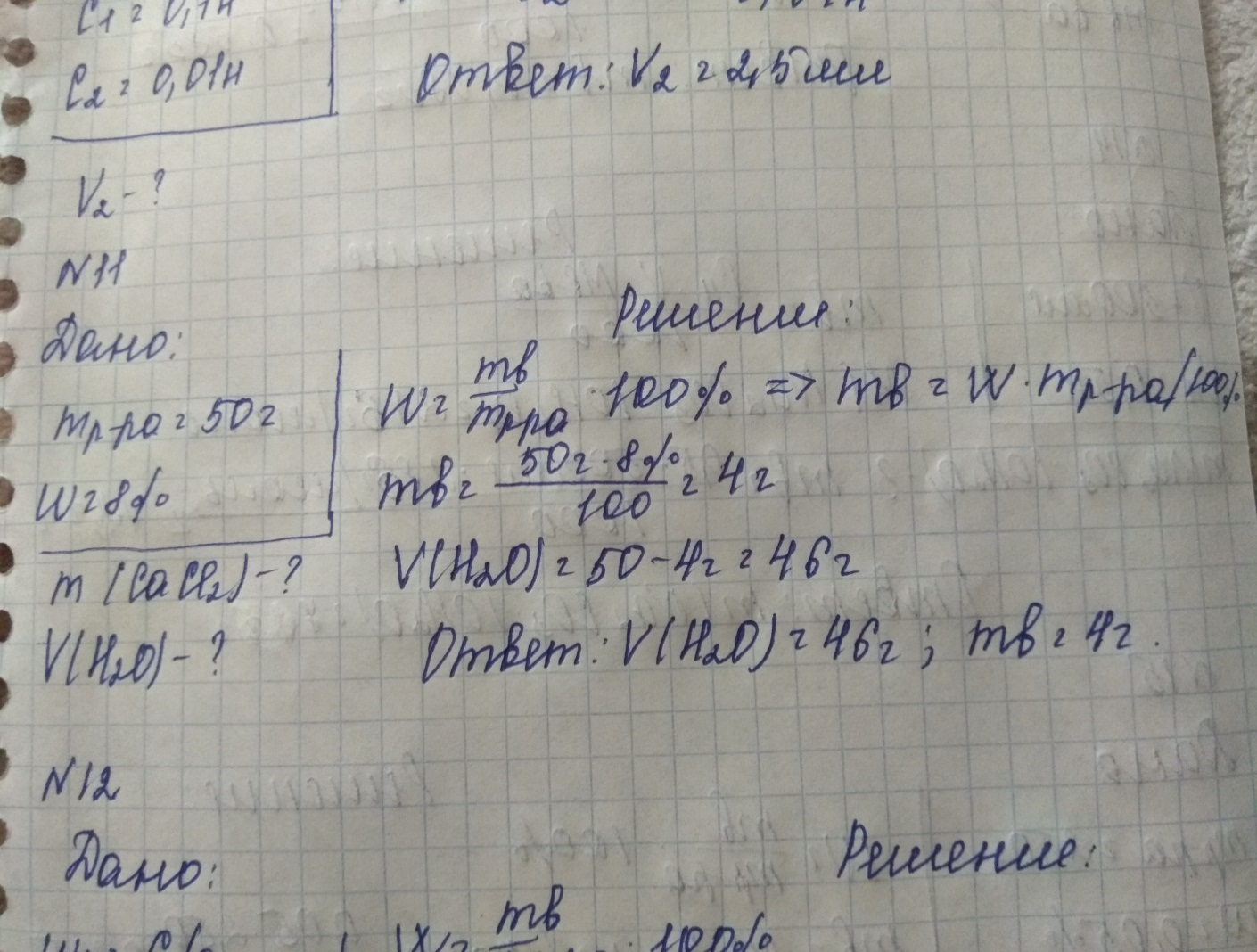 Приготовить 6%   раствор серной кислоты масса раствора 480г исходя из 96%-го. 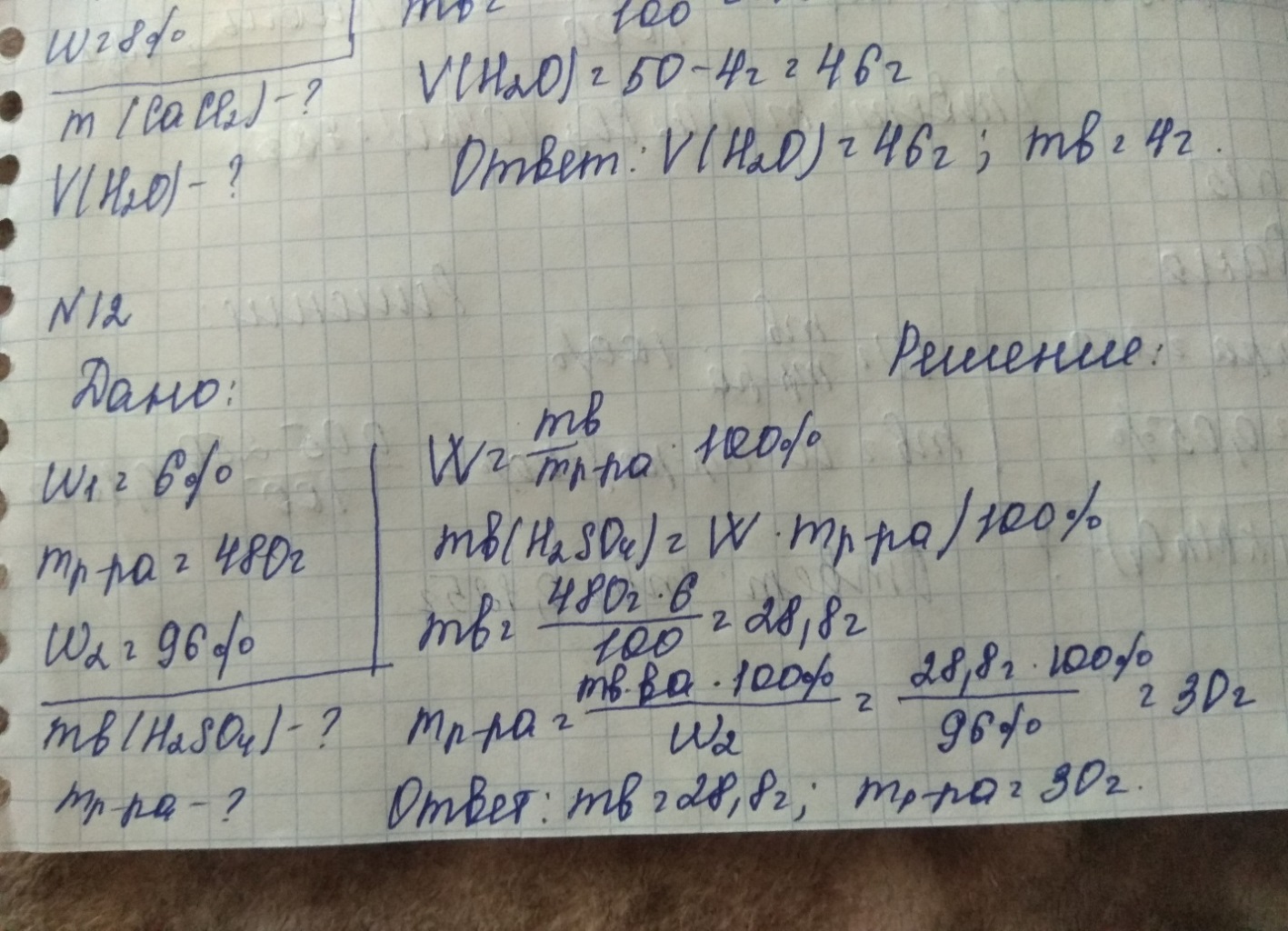 Приготовить 50 мл 0,2М раствора хлорида натрия.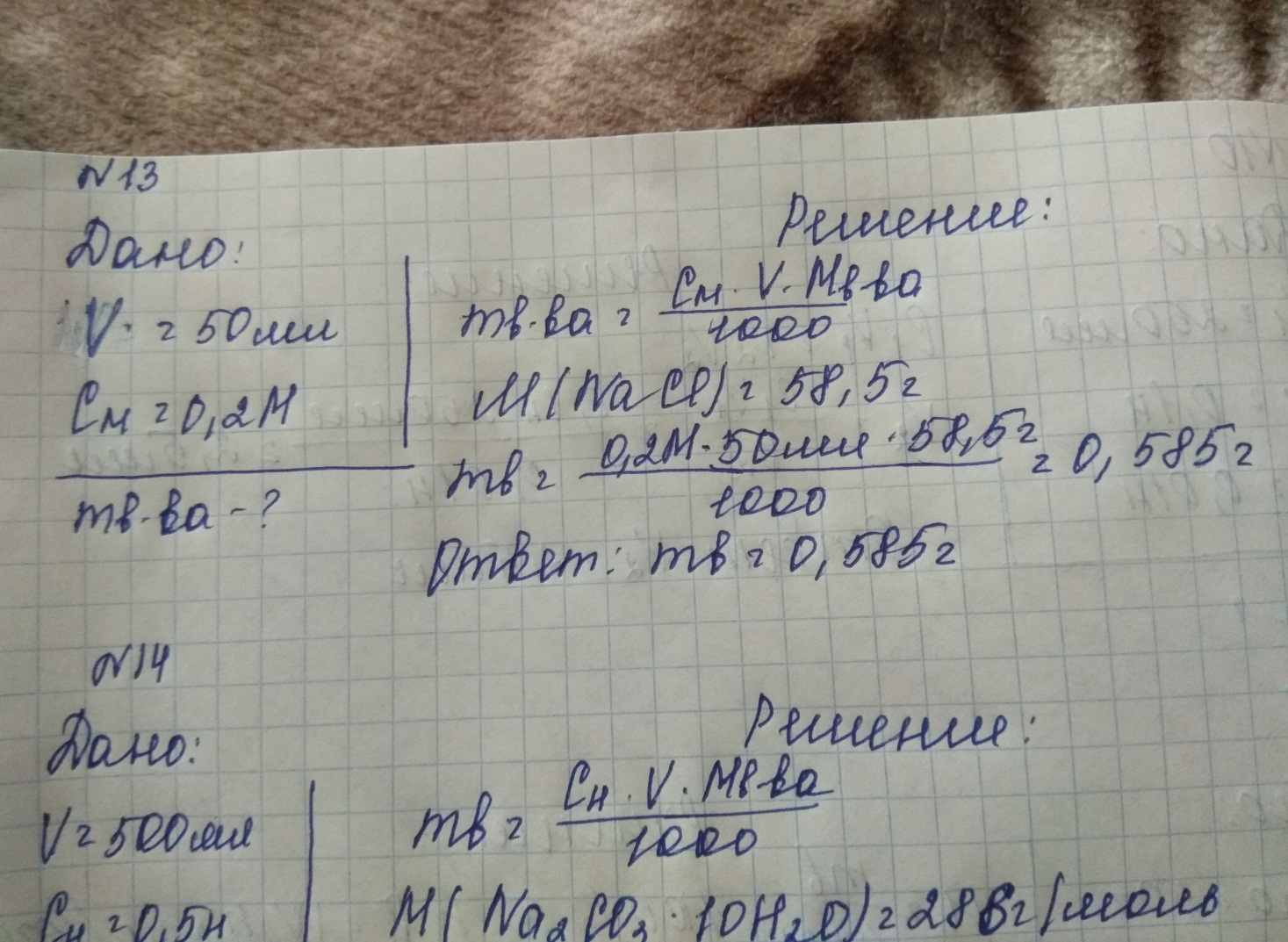 Определите массу кристаллической соды Na2CO3*10Н2О, необходимую для  приготовления 500мл 0,5 н раствора. 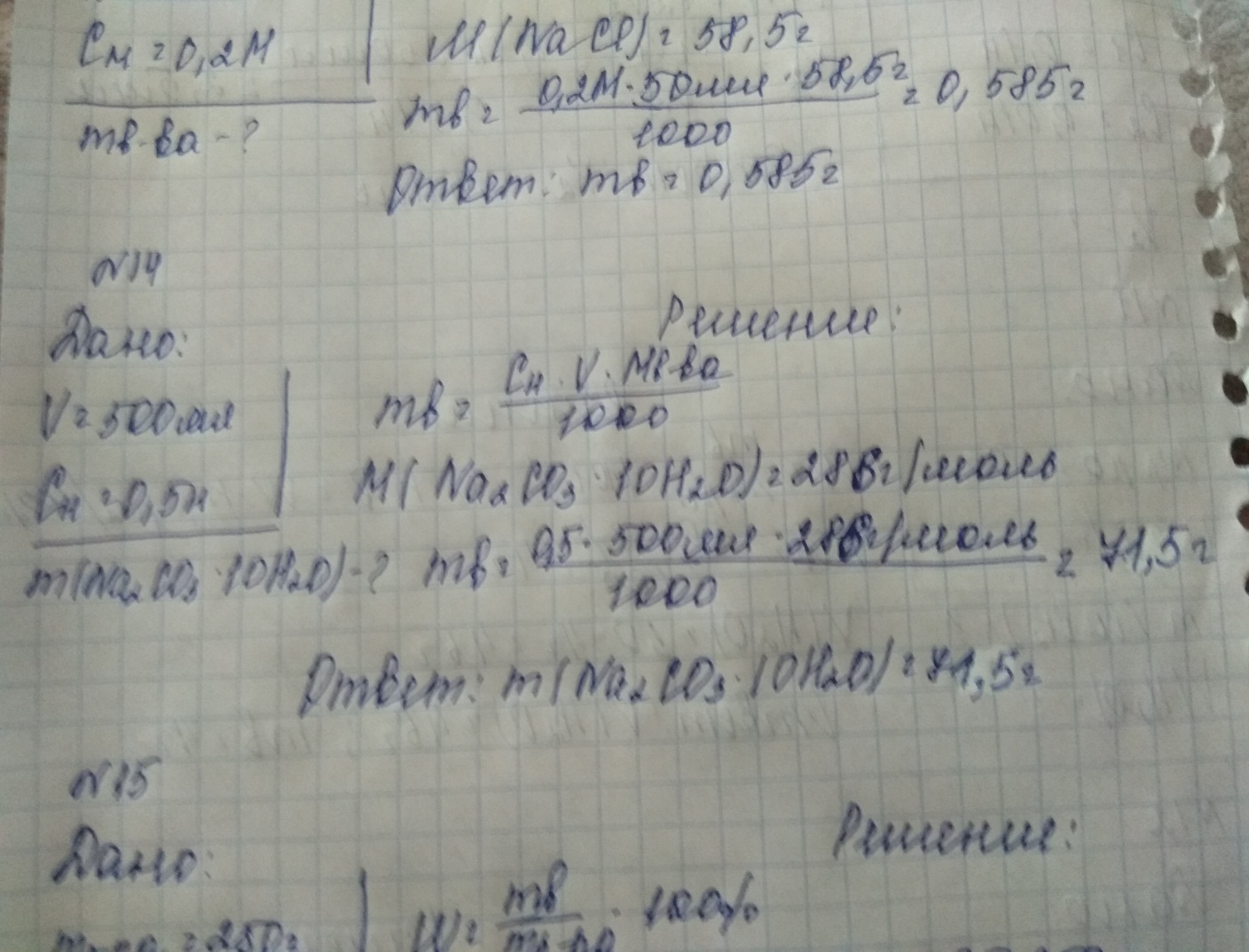 Приготовить перманганата калия масса раствора 250г с массовой долей растворенного вещества 0,05%. 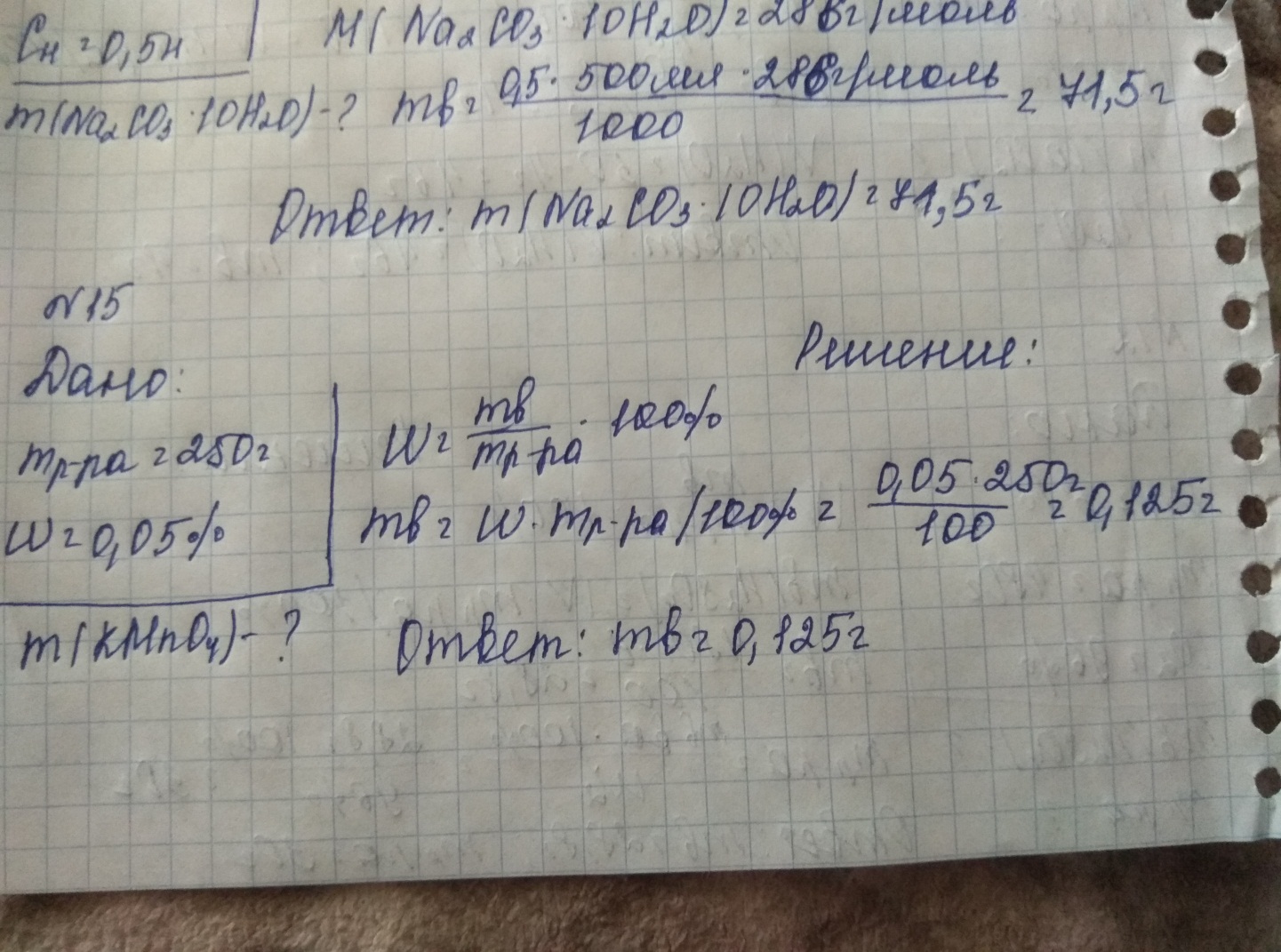 Алгоритм приготовления раствора заданной концентрации(на примере тринадцатой задачи)Приготовить посуду и оборудование: мерная колба на 50 мл, воронка, химический стакан, лопатка, аптечные весы, разновесы, глазная пипетка;На весах отвешать 58.5 г NaCl. Разновесы: 50 г, 5 г, 2 г, 1 г, 500 мг;NaCl через воронку высыпать в мерную колбу;В мерную колбу налить 1/3 объема воды. Перемешать;Добавить воды ниже риски на 1 см;Докапать в оставшееся пространство пипеткой воду;Разлить по склянкам и наклеить этикетки.День 4 (05.06.19)ПОСТРОЕНИЕ КАЛИБРОВОЧНЫХ ГРАФИКОВ1. Постройте калибровочный график по следующим данным:Определите количество вещества по построенному графику при показателе экстинкции 0.5.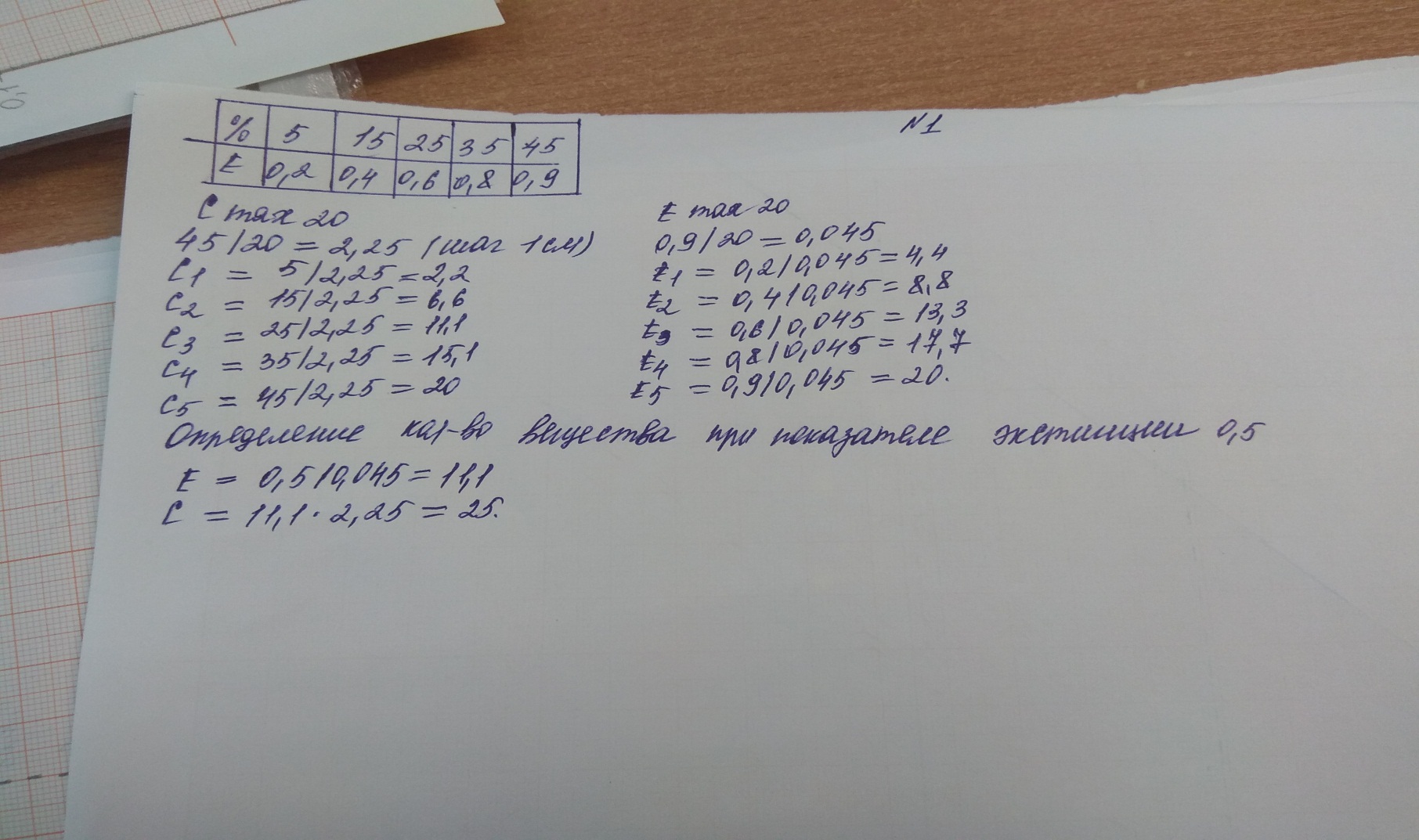 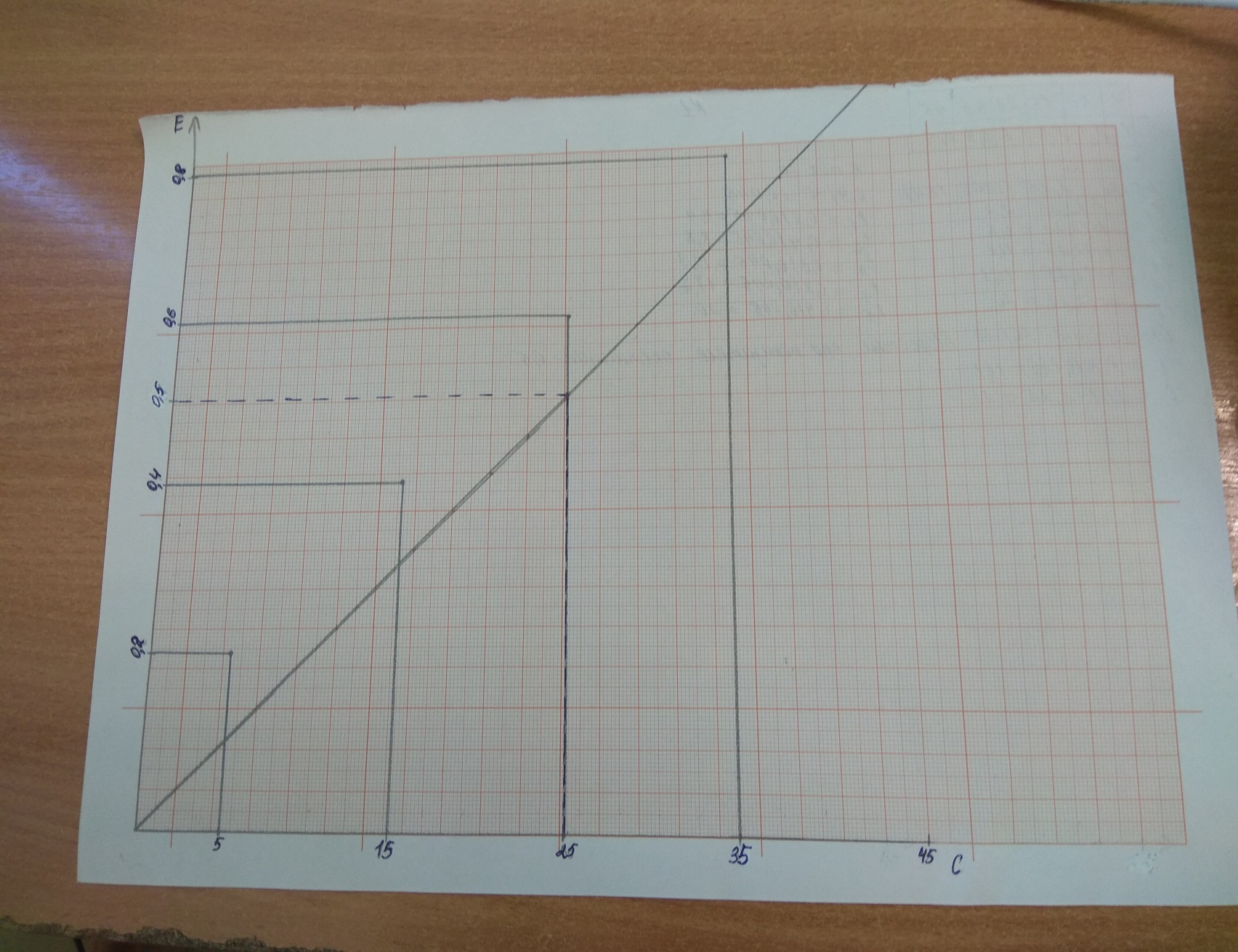 2. Постройте калибровочный график по следующим данным:Определите количество вещества по построенному графику при показателе экстинкции 0.07.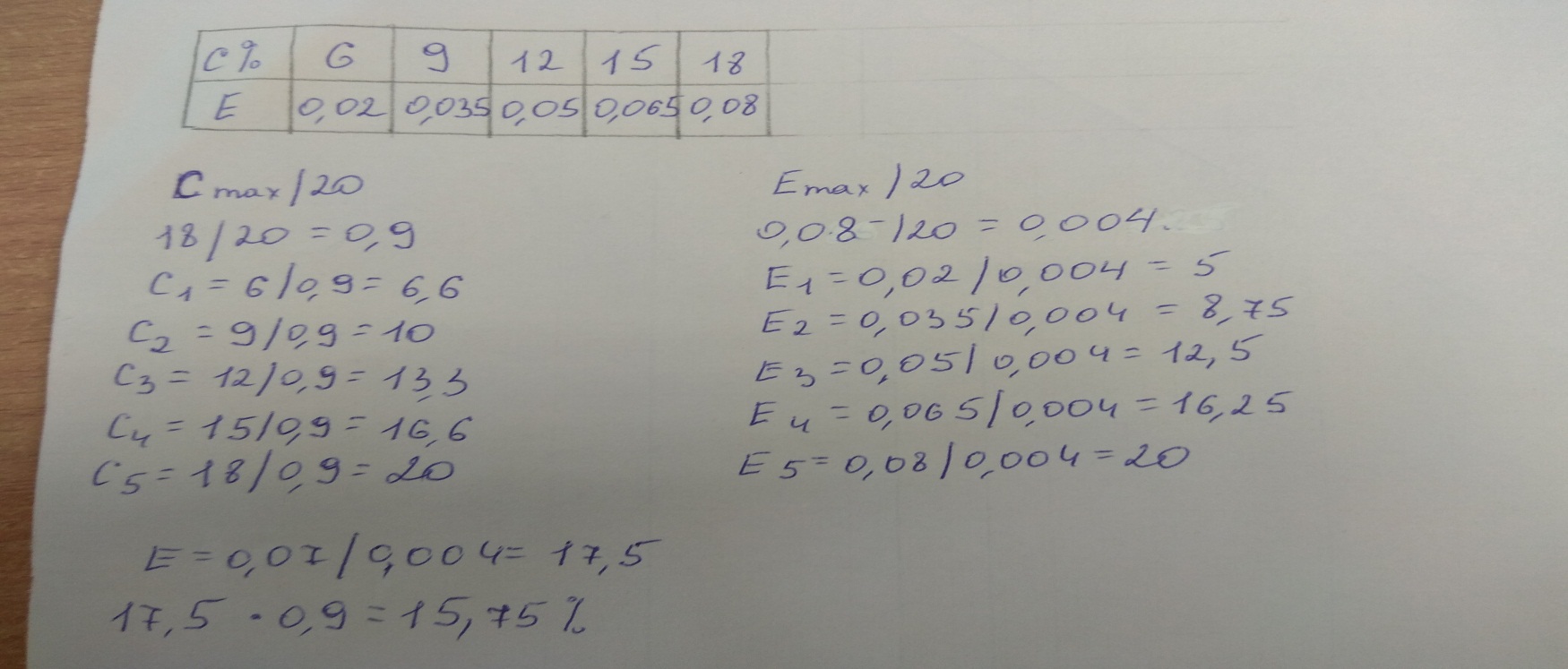 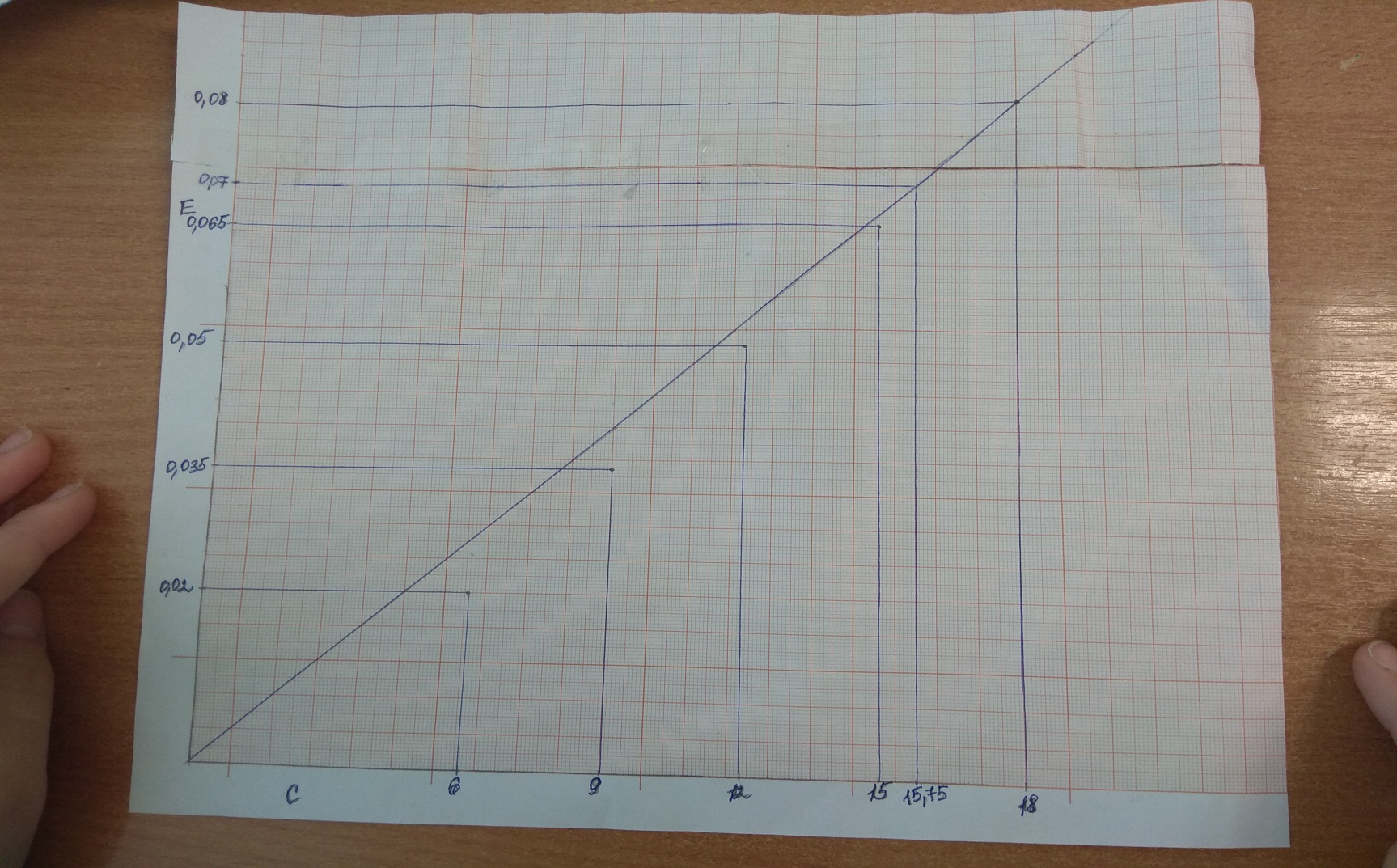 3. Постройте калибровочный график по следующим данным: Определите количество вещества по построенному графику при показателе экстинкции 0,05.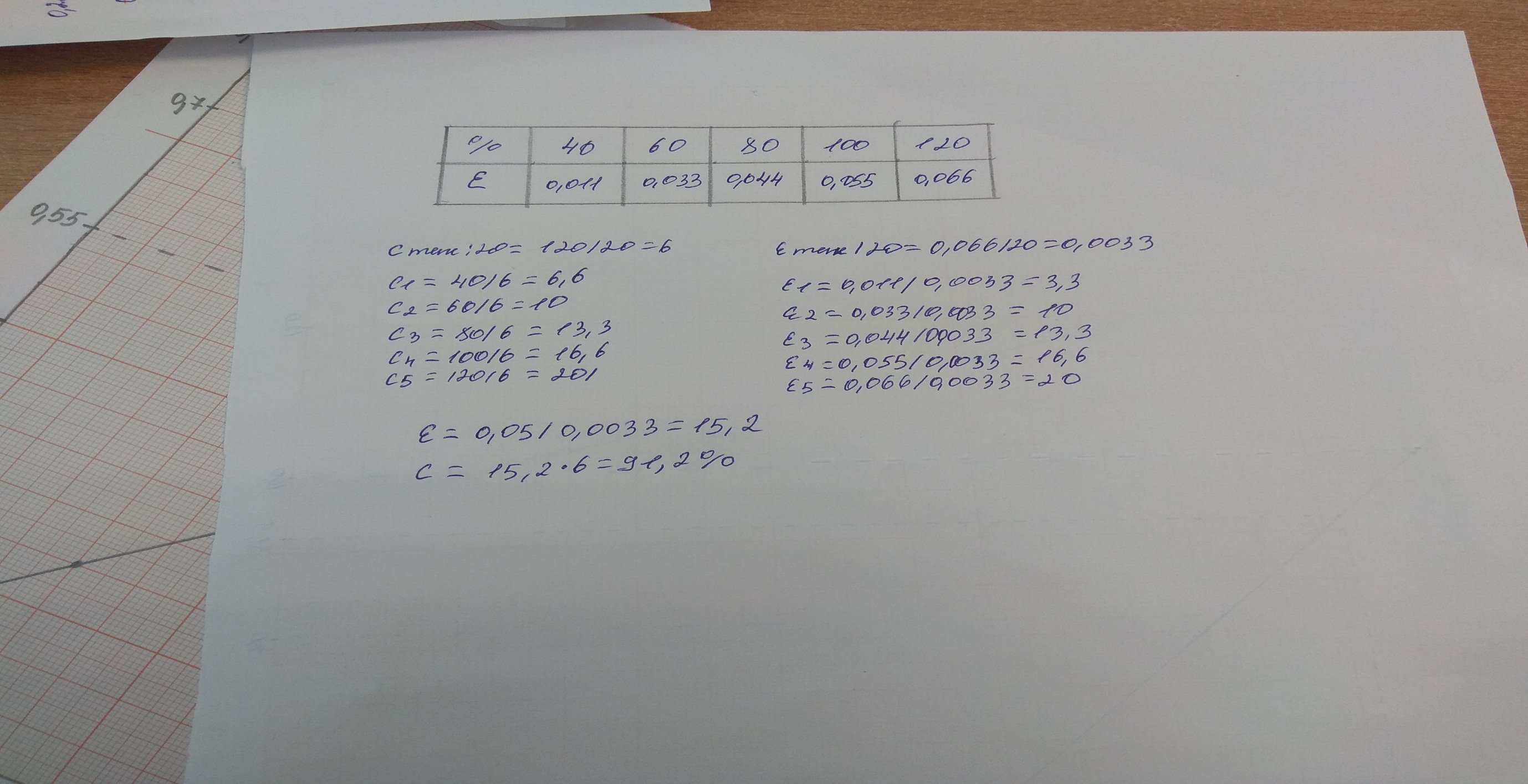 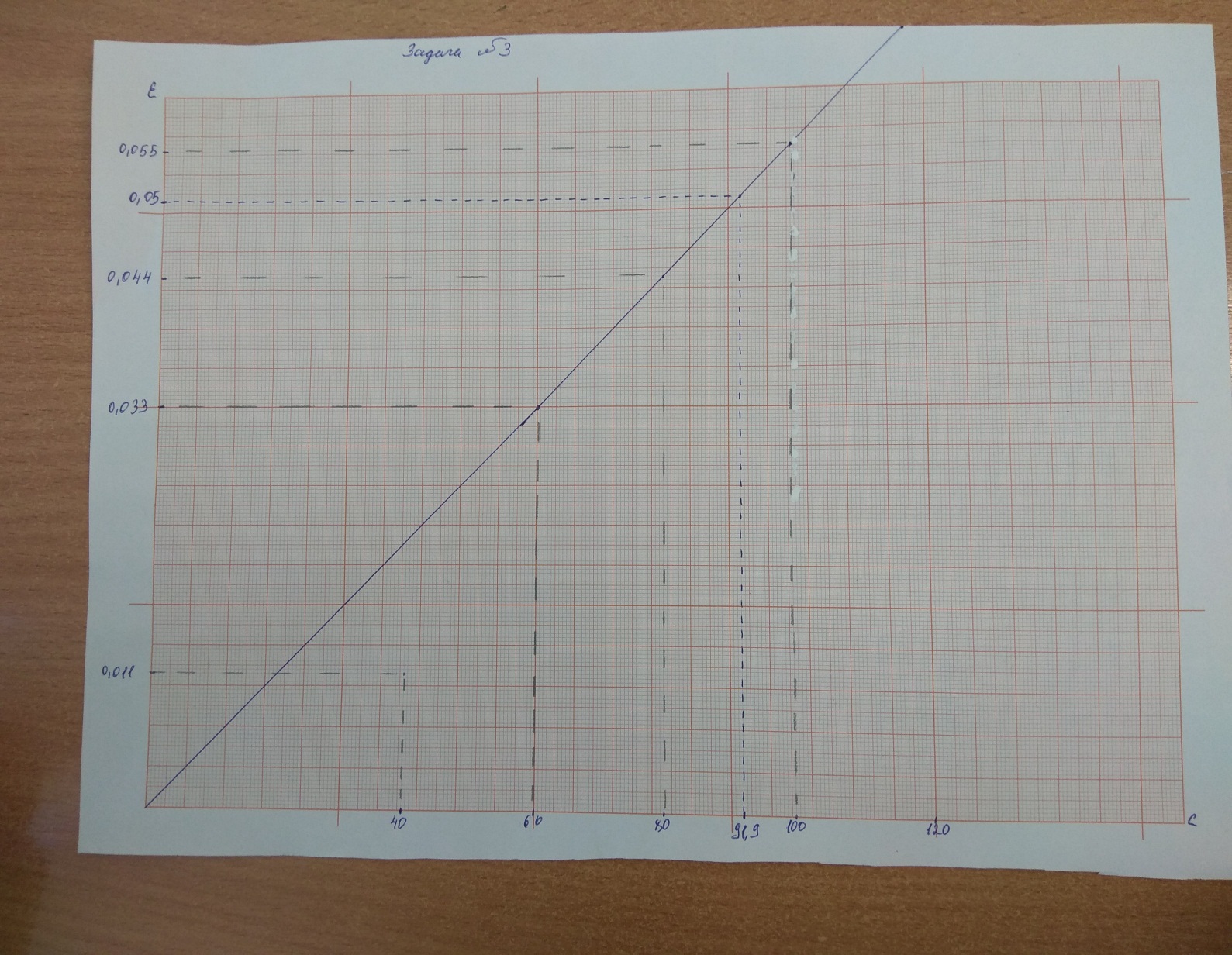 4. Постройте калибровочный график по следующим данным: Определите количество вещества по построенному графику при показателе экстинкции 0,28.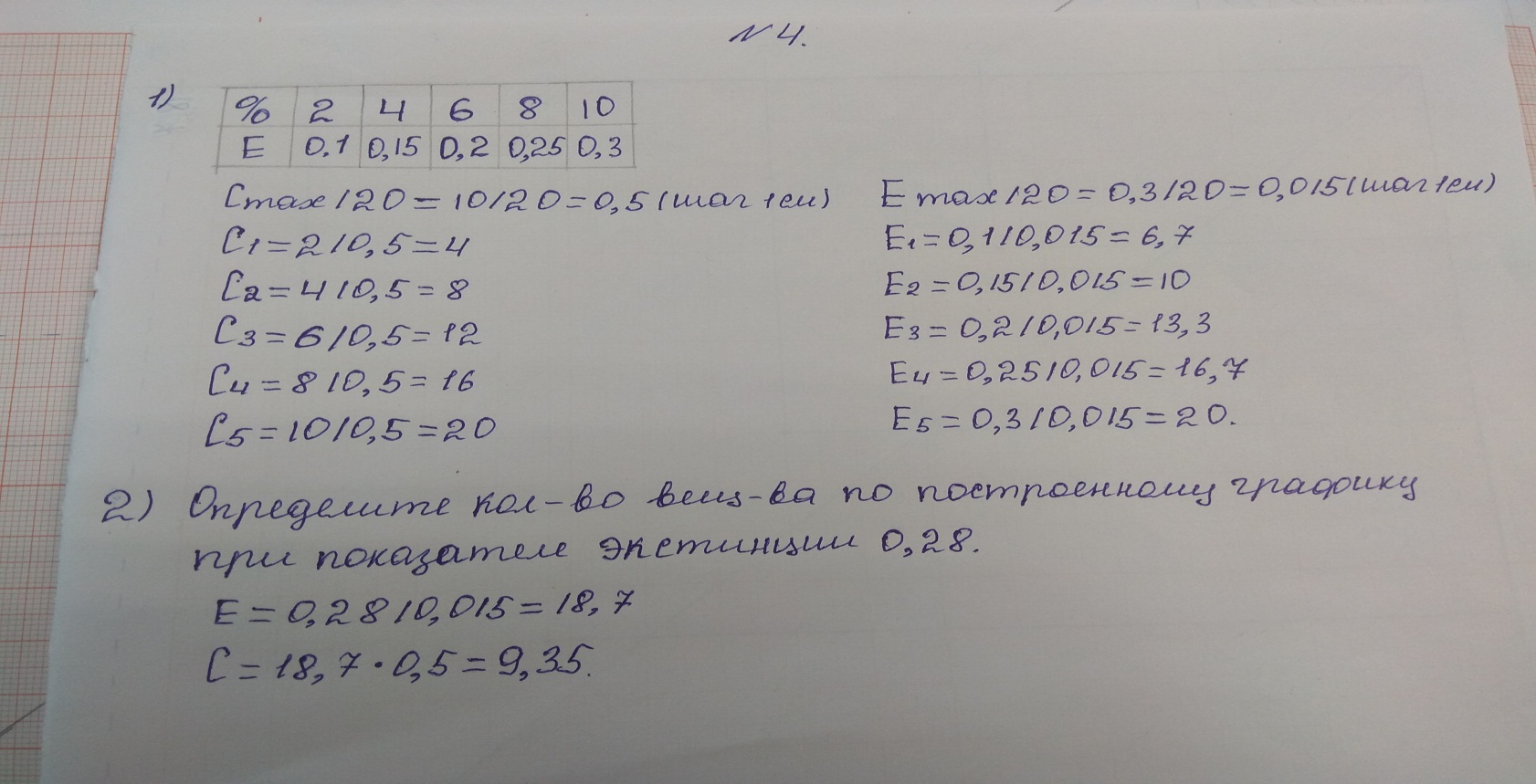 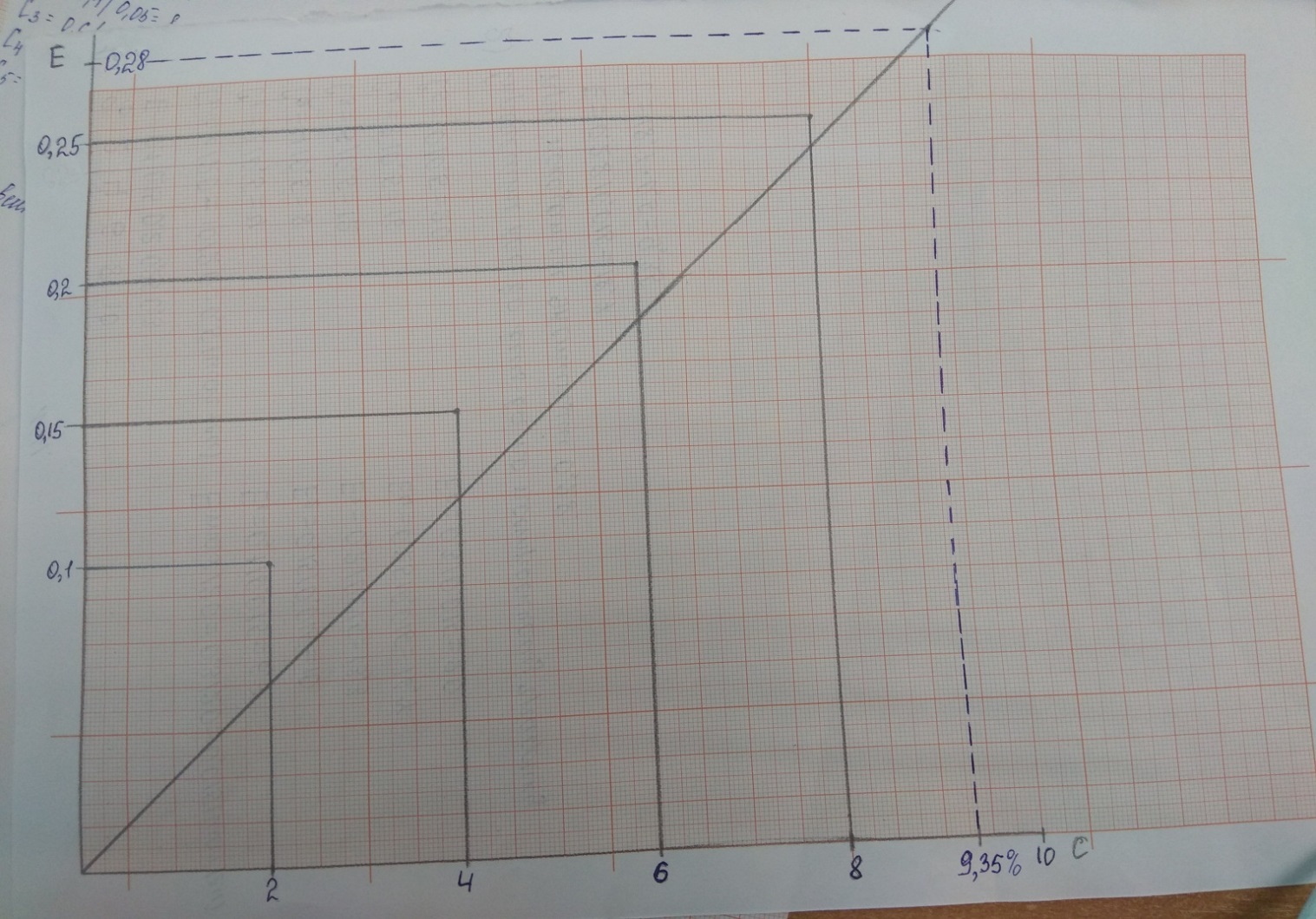 5. Постройте калибровочный график по следующим данным: Определите количество вещества по построенному графику при показателе экстинкции  0,55.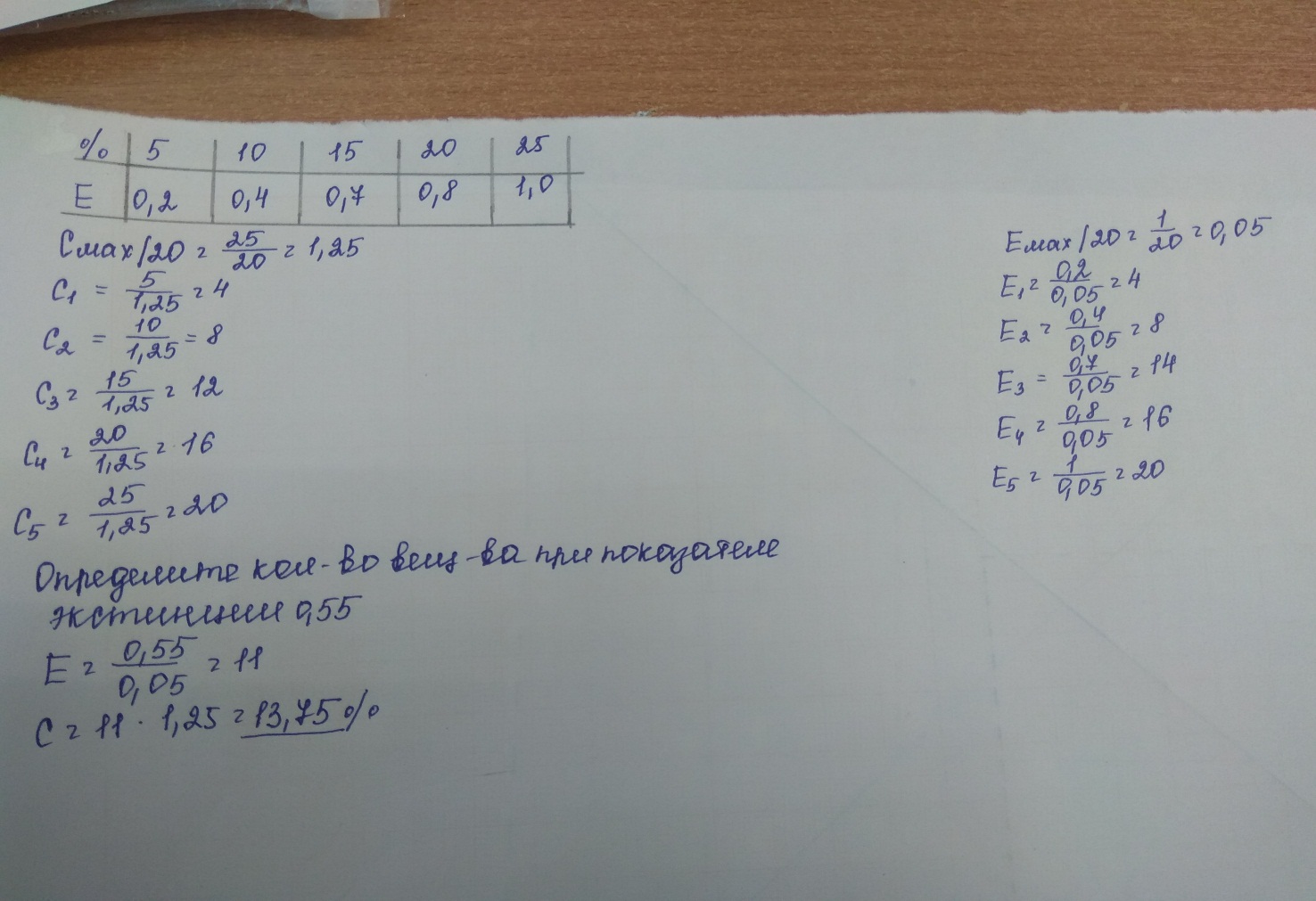 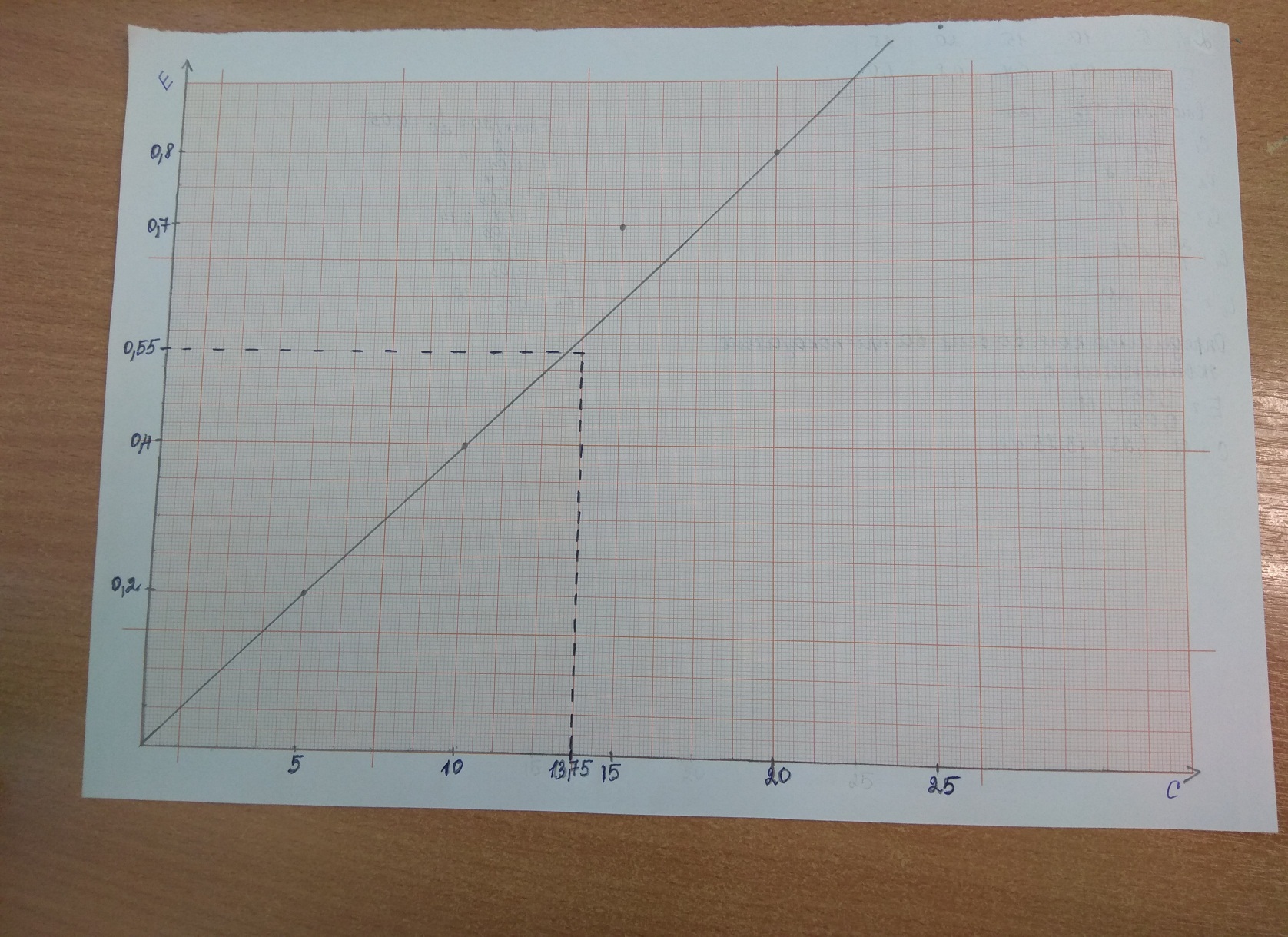 6. Постройте калибровочный график по следующим данным: Определите количество вещества по построенному графику при показателе экстинкции 0,225.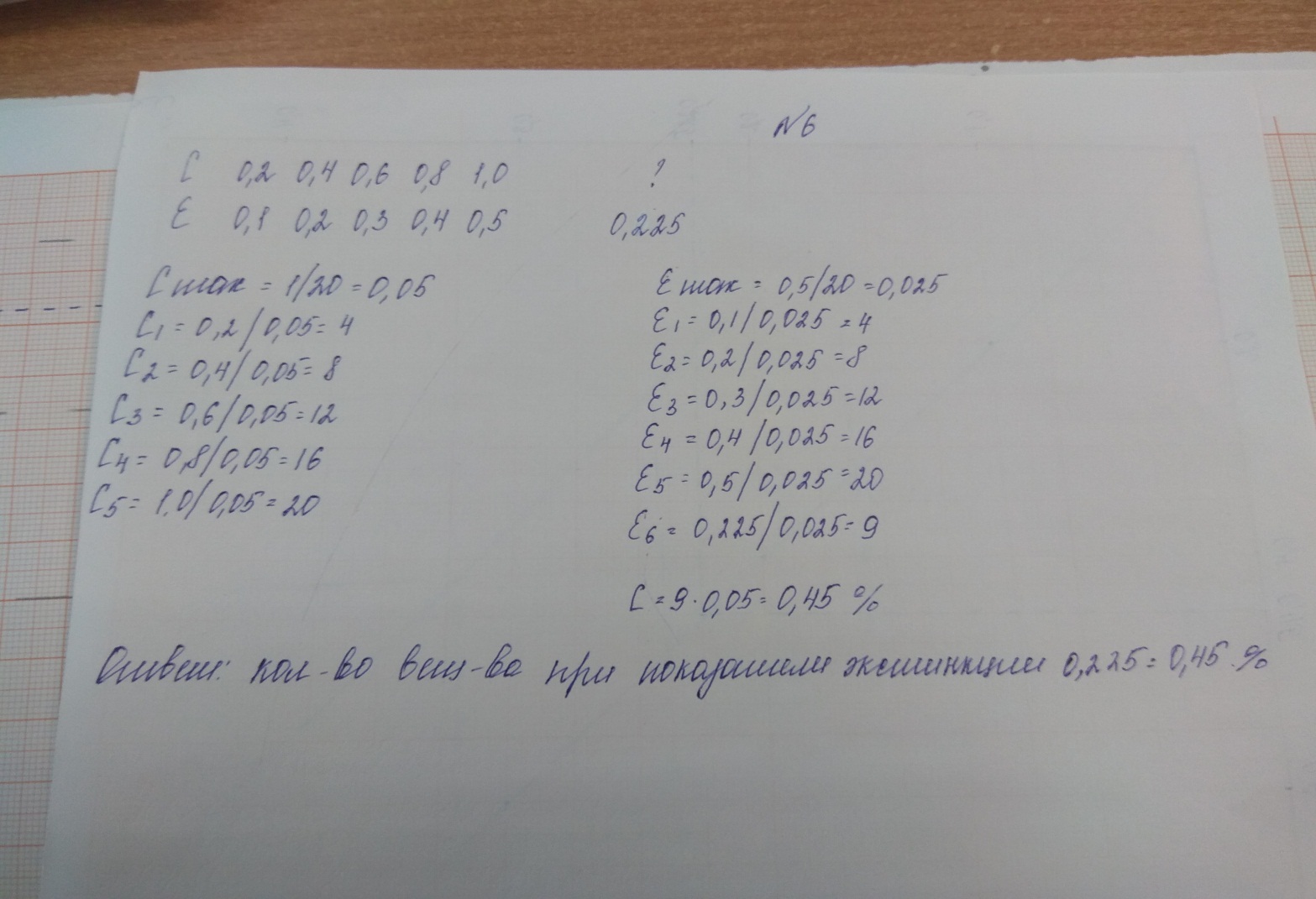 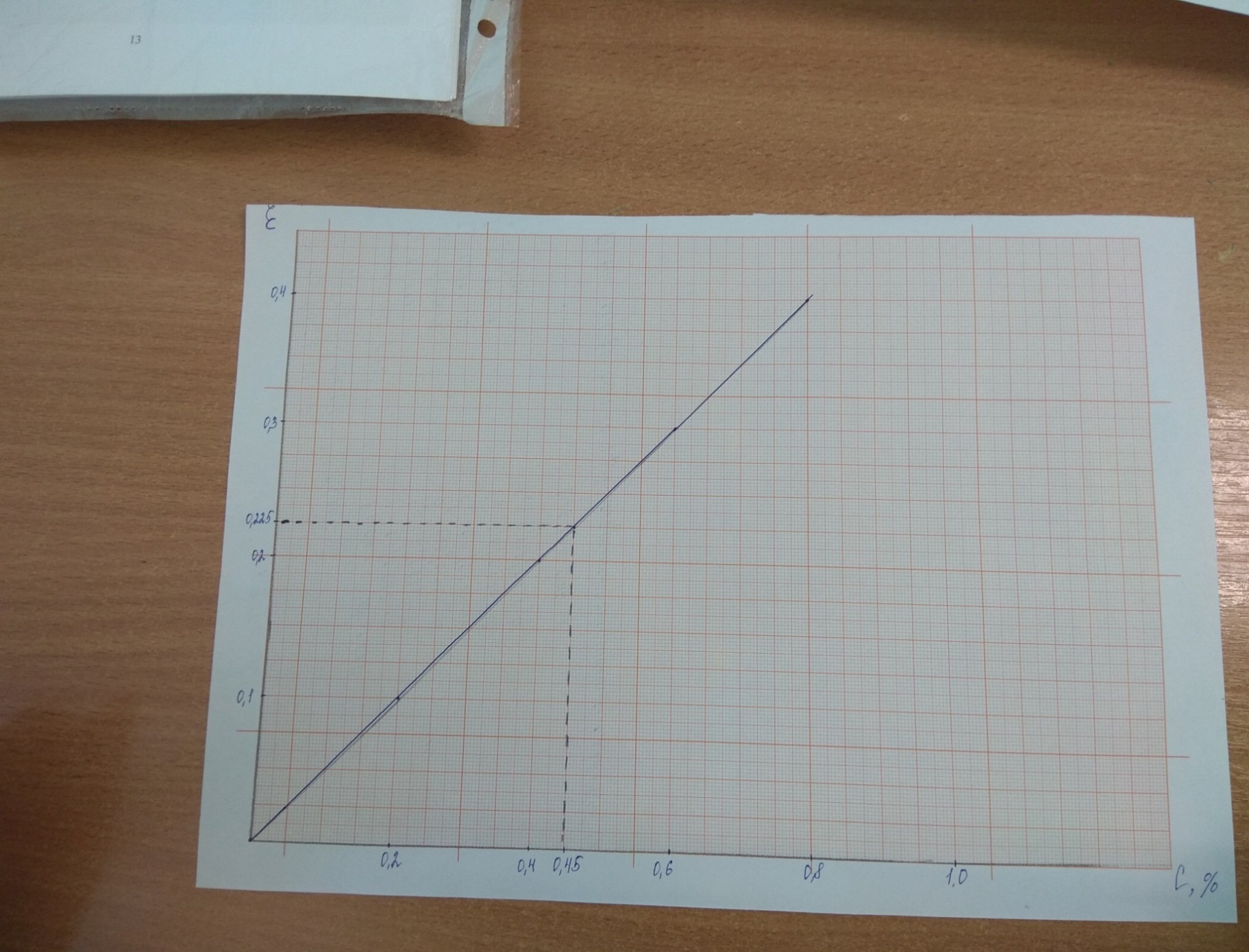 Требования к калибровочному графику:Усредненные значения оптической плотности (экстинкции) наносят на калибровочную бумагу. На оси абсцисс (горизонтальная) с соблюдением одинаковых интервалов в равномерно возрастающей концентрации откладывают показатели содержания вещества в растворе. На оси ординат (вертикальная) соответствующее величины экстинкции, калибровочная кривая прокладывается таким образом, чтобы по возможности большее число точек (3 или 5) лежало на линии, остальные располагались равномерно, отклоняясь в ту или другую сторону.Расположение кривой определяют так, чтобы она исходила из нулевой отметки под углом 45°. График зависимости поглощения вещества представляет собой прямую линию. Калибровку следует проверять не менее 2 раз в год.Практическая работа«Построение калибровочного графика для проведения тимоловой пробы»Цель работы:научиться готовить калибровочные растворы;научиться строить калибровочный график.Построение калибровочных графиковПроводим разведение калибровочных растворов согласно схеме:Растворы смешивают и ровно через 30 мин измеряют оптическую плотность против дистиллированной воды при длине волны 620-690 нм в кювете на 1 см.По полученным результатам строим калибровочный график, откладывая по оси абсцисс E (экстинкцию), по оси ординат – единицы помутнения.День 5 (06.06.19) МЕТОДЫ ТИТРОВАНИЯКислотно-основное титрование;Окислительно-восстановительное титрование;Комплексометрическое титрование.Кислотно-основное титрованиеВ основе метода лежит реакция нейтрализации, точка эквивалентности определяется при помощи индикаторов,  изменяющих свою окраску в зависимости от реакции среды. Основное уравнение: H+ + OH-  = H2O;                                                                                          (1)В зависимости от используемого титранта различают:1. Ацидиметрическое титрование – для определения сильных и слабых оснований; основных солей; солей, образованных катионами сильных оснований и анионами слабых кислот. Титрант: 0,1 моль/л растворы кислот (соляная или серная).2. Алкалиметрическое титрование – для определения сильных и слабых кислот; кислых солей; солей, образованных анионами сильных кислот и катионами слабых оснований; органических соединений с кислотными свойствами. Титрант: 0,1 моль/л растворы щелочей ( NaOH, KOH, Ba(OH)2 ).Таблица 6 - Индикаторы методов кислотно-основного титрованияОкислительно-восстановительное титрованиеВ основе метода лежит изменение потенциала окислительно-восстановительной системы при изменении соотношении концентраций окисленной и восстановленной форм в процессе титрования.1. Перманганатометрия – для определения восстановителей и окислителей (ионов Fe2+, пероксида водорода, нитрата натрия и другие). Основное уравнение:  + 8+5ē       + 4;	         (2) Титрант: 0,1 моль/л раствор перманганата калия.  Метод безындикаторный.2. Йодометрия – для определения окислителей, восстановителей (настойка йода, сульфит натрия, антипирин и другие). Основные уравнения: +2ē = 2;    2I- - 2ē =I2 ;	(3)Титранты: 0,1 моль/л раствор тиосульфата натрия и  0,1 моль/л раствор йода. Индикатор: 1% раствор крахмала.КомплексономентрияВ основе метода лежит реакция комплексообразования. В качестве титранта используется 0,05 моль/л или 0,1 моль/л трилон Б. Основное уравнение:  + = Me+2;	        (4) Определение проводят в аммиачном буферном растворе (pН = 10).Индикатор: эриохром черный Т. ОПРЕДЕЛЕНИЕ ВИТАМИНА С В МОЧЕПринцип метода:Метод основан на способности аскорбиновой кислоты восстанавливать краситель 2,6 – дихлорфенолиндлфенол. Окисленная форма красителя обладает окраской (в кислой среде - розовой), восстановленная форма – бесцветная. Количество витамина С определяют, титруя исследуемый подкисленный раствор дихлорфенолиндлфенолом до появления розовой окраски. Пока в растворе есть аскорбиновая кислота, краситель обесцвечивается, когда вся аскорбиновая кислота будет окислена, титруемый раствор приобретает розовую окраску.Ход определения:В колбу наливают 1 мл мочи, 7 мл дистиллированной воды, 3 мл уксусной кислоты и титруют смесь дихлорфенолиндофенолом до появления окраски, устойчивой 30 с.Для расчета содержания витамина C в суточной моче используют формулу:А * 0.088 * 1500 = витамин С. мг,1500 – суточный диурез;0,088 – количество мг аскорбиновой кислоты, соответствующей 1 мл 0,001 н раствора дихлорфенолиндофенола;А – количество мл дихлорфенолиндофенола, пошедшего на титрование исследуемого раствора.                                  0,30,0881500 = 39,6 мг;	                     (5)           Норма: с мочой за сутки выделяется от 20 до 40 мг витамина С.Диагностическое значение: определение содержания витамина С в моче дает представление о запасах этого витамина в организме.Вывод: при определении количества витамина С в моче исследования показали, что содержание витамина С в моче равно 39,6 мг. Данное число соответствует норме (20-40 мг).День 6 (07.06.19) КАЧЕСТВЕННЫЕ РЕАКЦИИ НА БИООРГАНИЧЕСКИЕ СОЕДИНЕНИЯЗаполнить таблицуТаблица 7 - Качественные реакции на органические веществаС помощью качественных реакций определить содержания вещества в предложенном  флаконе. Ход определения записать.Таблица 8 – Качественные реакцииВывод: провели качественные реакции на белки и углеводы (глюкоза, сахароза, мальтоза, крахмал).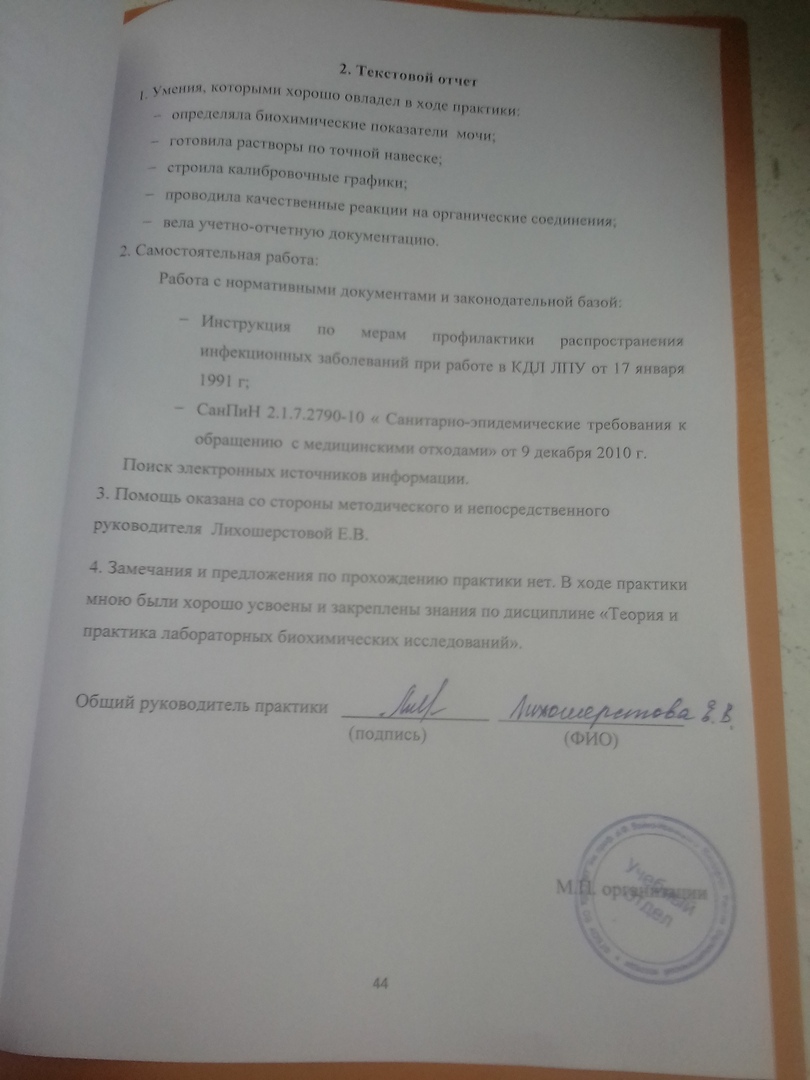 №Наименование разделов и тем практикиКоличествоКоличество№Наименование разделов и тем практикиднейчасов1Ознакомление с правилами работы в КДЛ:ТБ при работе в биохимической лаборатории;Правила безопасной работы с электроприборами и нагревательными приборами;Дезинфекция. Проведение дезинфекции лабораторного инструментария, посуды, оборудования;Организация рабочего места для проведения клинико-биохимических исследований.162Работа с аппаратурой и приборами в КДЛ (термостат, центрифуга, ФЭК, сушильный шкаф).  Работа с мерной посудой.Правила работы с дозаторами фиксированного и переменного объема.163Приготовление растворов заданной концентрации (точной и приблизительной).164Построение калибровочного графика.165Определение витаминов и гормонов в биологических жидкостях.166Выполнение мер санитарно-эпидемиологического режима в КДЛ.  Качественные реакции на органические вещества.Зачет по итогам практики.0.50.533ИтогоИтого636                                                                           Количество исследований по дням                                                                           Количество исследований по дням                                                                           Количество исследований по дням                                                                           Количество исследований по дням                                                                           Количество исследований по дням                                                                           Количество исследований по днямВиды исследований12345итогоОрганизация рабочего места112Центрифугирование Фотометрирование Термостатирование Пипетирование 11Приготовление растворов1515Построение калибровочных графиков66Титрование 11Дезинфекция оборудования112Утилизация отработанного материала11Виды работ  по учебной практикеДень 1. Ознакомление с правилами работы в КДЛ:изучение нормативных документов, регламентирующих санитарно-противоэпидемический режим в КДЛ;изучение правил техники безопасности в КДЛ;дезинфекция и утилизация отработанного материала;организация рабочего места для биохимического исследования.День 2. Работа с аппаратурой и приборами КДЛ:изучение инструкции при работе с центрифугой, ФЭКом, термостатом, сушильным шкафом;работа с термостатом;работа с сушильным шкафом;работа с центрифугой;работа с ФЭКом;работа с градуированными пипетками;работа с мерными цилиндрами, колбами;работа с дозаторами фиксированного и переменного объема.День 3. Приготовление растворов заданной концентрации:приготовление растворов приблизительной концентрации из навески;приготовление растворов точной концентрации из навески;приготовление растворов из фиксаналов;приготовление растворов методом разбавления.День 4. Построение калибровочных графиков:приготовление стандартных растворов;построение калибровочных графиков;работа на ФЭКе.День 5. Определение витаминов в биологической жидкости:исследовательская работа; определение витамина С в моче титриметрическим методом;утилизация отработанного материала, дезинфекция и стерилизация использованной лабораторной посуды, инструментария, средств защиты.День 6. Выполнение мер санитарно-эпидемиологического режима в КДЛ:выполнение мер санитарно-эпидемиологического режима в КДЛ;  качественные реакции на органические вещества;зачет.№Наименование разделов и тем практикиКоличество1Ознакомление с правилами работы в КДЛ:ОТ при работе в биохимической лаборатории;Правила безопасной работы с электроприборами и нагревательными приборами;Дезинфекция. Проведение дезинфекции лабораторного инструментария, посуды, оборудования;Организация рабочего места для проведения клинико-биохимических исследований.11222Работа с аппаратурой и приборами в КДЛ (термостат, центрифуга, ФЭК, сушильный шкаф); Работа с мерной посудой;Правила работы с дозаторами фиксированного и переменного объема.4113Приготовление растворов заданной концентрации (точной и приблизительной).154Построение калибровочного графика.65Определение витаминов и гормонов в биологических жидкостях.16   Выполнение мер санитарно-эпидемиологического режима в КДЛ.2Дез. средствоАктивное веществоНазначение дез. средстваНазначение дез. средстваДез. средствоАктивное веществоНазначениеКонцентрация рабочего раствораРаствор Хлорамина ББензолсульфохлора-мид натрия;Содержание активного хлора -26%Гр - и гр+ бактерии, в т.ч Mycobacterium tuberculosi, вирусы, патогенные грибы (дерматофитон, кандида)0,5-1% - вирусы и бактерии (кроме туберкулеза);5% - кандидоз, дерматофитоз, туберкулез;1-2% - дезинфекция крови;2-5% - дезинфекция мокроты и фекалийАква-хлорНатриевая соль дихлоризоциануро-вой кислоты 84%;Содержание активного хлора – 1,52 г.Гр - и гр+ бактерии, в т.ч Mycobacterium tuberculosi, вирусы, патогенные грибы(дерматофитон, кандида)0,015-0,03% - вирусы и бактерии (кроме туберкулеза);0,06-1% - кандидоз, дерматофитоз, туберкулез;0,3% - дезинфекция крови, мокроты и фекалийБиолокN,N-бис(3-амино-пропил)додецила-мин 5,75%Гр - и гр+ бактерии, в т.ч Mycobacterium tuberculosi, вирусы, патогенные грибы (дерматофитон, кандида, плесневые грибы)0,1-0,3% - бактерии (кроме туберкулеза);0,5-1%- вирусы, кандидоз;1-1,5% - дерматофитоз, туберкулез;ТрилоксN,N-бис(3-амино-пропил)додецила-мин 3,8%, Алкилдиметилбен-зиламмоний хлорид 3,8%, Полигексаметилен-гуанидин гидрохлорид 7,5%Гр - и гр+ бактерии, в т.ч Mycobacterium tuberculosi, вирусы, патогенные грибы (дерматофитон, кандида)0,1-0,2% - бактерии;0,5-0,7% - вирусы;0,3% - кандидоз;1-2% - дерматофитоз;0,5-1% - туберкулез;АламинолАлкилдиметилбен-зиламмоний хлорид 5%, Глиоксаль 8%Гр - и гр+ бактерии, в т.ч Mycobacterium tuberculosi, вирусы, патогенные грибы (дерматофитон, кандида, плесневые грибы)1-3% - бактерии;5% - вирусы;3-5% - кандидоз, дерматофитоз, туберкулез;ЛизаринN,N-бис(3-амино-пропил)додецила-мин 5%, Алкилдиметилбен-зиламмоний хлорид 8%, Дидецилдиметил-аммоний хлорид 1% Полигексаметилен-гуанидин гидрохлорид 5%Гр - и гр+ бактерии, в т.ч Mycobacterium tuberculosi, вирусы, патогенные грибы (дерматофитон, кандида, плесневые грибы)0,05-0,5% - бактерии (кроме туберкулеза);0,2-0,75% - вирусы;0,2-1% - кандидоз, дерматофитоз;0,5-1% - туберкулез;1-3% - дезинфекция мокроты и фекалийМакси-дезАлкилдиметилбен-зиламмоний хлорид 4%Гр - и гр+ бактерии, патоген-ные грибы (кандиды)0,5-1% - бактерии;5% - кандидоз;Предмет дезинфекцииДез. средство,Концентрация (%)Экспозиция, минЧастота обработкиРукиСтериллиум;Исосепт;Лизанин.30 сек-1 минНесколько раз в деньПерчаткиРаствор 3% хлорамина;Раствор 6% перекиси водорода.1 час1 раз в деньСпец. одеждаРаствор 1 % хлорамина;Аламинол 1-8 %.1 час60- 90 мин1 раз в деньПробиркиДезаксон-1 1%;Бианол 20%;Глутарал;КолдСпор 20%.45 мин15 мин240-600 мин540 мин1 раз в деньДозаторыБианол 20%;Лизоформин 3000 8%.15 мин1 час1 раз в деньНаконечники дозатораСайдекс;Формалин 4%.240-600 мин1 час1 раз в деньКюветы ФЭКаРаствор 6% перекиси водорода1 час1 раз в деньПоверхность столовАламинол 1-8 %60- 90 минПосле каждого исследованияПолыАнолит АНК Супер0,02-0,05 %20 мин1 раз в деньКровьСептустин М 18-18,5%;Кальция гипохлорид.90-120 мин1  час1 раз в деньМочаОктава 2-6 %30-90 мин1 раз в деньПипеткиДезаксон-4 1%45 мин1 раз в деньПриборНазначениеРежим работыСушильный шкафСушка различных изделий лабораторного оборудования, проведение термических испытаний, стерилизацииВремя разогрева не более 90 мин, температурный maх =+200 °CФЭКИзмерение концентрации веществ в окрашенных  растворах по их оптической плотности светопропусканияСпектральный диапазон в пределах от 315 до 980 нмТермостатПоддержание в камере постоянной температуры в течение определенно времени Разогрев не более 70 мин, температурный min=+30°C,maх=+120°CЦентрифугаОтделение осадка от надосадочной жидкостиСкорость от 200 об/мин до 3000 об/минДозатор автоматическийАвтоматическое отмеривание и выдача заданного количества вещества в виде порции______Объем, млОбъем, мклДозатор5 мл500051 мл1000                  10.5 мл5000,50.2 мл2000,20.1 мл1000,10.05мл500,050.02 мл200,020.01 мл100,01ПосудаОбъемЦена деленияЦилиндр мерный50 мл1100мл1250 мл5Пипетки градуированные1 мл0,012 мл0,025 мл0,0510 мл0,1Бюретка25 мл0,120-10/10=1;0,2-0,1/10=0,01;2-1/10=0,1.20-10/10=1;0,4-0,2/10=0,02;100-50/10=5;1-0,5/10=0,05;%515253545Е0,20,40,60,80,9%69121518Е0,020,0350,050,0650,08%406080100120Е0,0110,0330,0440,0550,066%246810Е0,10,150,20,250,3%510152025Е0,20,40,70,81,0%0,20,40,60,81,0Е0,10,20,30,40,5№ пробыРаствор Н2SO4Раствор BaCLЕдиницы помутнения-SH14,51.5523,03.01031,54.515406.020ИндикаторИнтервал перехода окраскиПоказатель титрования pTИзменение цветаМетиловый оранжевый3.1 – 4.44.0Красный - желтыйБромтимоловый синий8.0 – 9.68.0Желтый - синийФенолфталеин8.2 – 10.09.0Бесцветный - красныйОборудование:колба на 50 млпипетки на 5 млбюретка.Реактивы:  уксусная кислота – 3%дихлорфенолиндофенол – 0,001ндистиллированная водамочаОрганическоевеществоКачественная реакцияЦветБелокБиуретоваяСине-фиолетовыйНингидриноваяСине-фиолетовыйКсантопротеиноваяЖелтыйРеакция ФоляЧерныйГлюкозаТроммераКоричнего-красныйСахарозаТроммераГолубоймальтозаТроммераЖелто-оранжевыйКрахмалС йодомСинийНазвание реакцииРеактивыОткрываемая группаБиуретоваяВ пробирку налейте 5 капель 1% раствора яичного белка, 3 капли 10% раствора NaOH и 1 каплю 1% раствора CuSO4. Аккуратно встряхните.Пептидные связи (- СО – NH -)НингидриноваяВ пробирку налейте 5 капель 1% раствора яичного белка и 5 капель 0.5% раствора нингидрина. Встряхните и  нагрейте до кипения.Альфа-аминогруппаКсантопротеиноваяВ пробирку налейте 5 капель 1% раствора яичного белка и 3 капли конц. HNO3.Осторожно нагрейте, затем охладите под струей холодной воды и добавьте 10 капель 10% раствора NaOH.Циклические АКРеакция ФоляК 5 каплям яичного белка добавьте 5 капель реактива Фоля. Смесь нагреть до кипения и охладить под струей холодной воды.Сульфидные мостикиРеакция ТроммераВозьмите 3 пробирки. Добавьте по 10 капель растворов: в 1-глюкозы, во 2 - мальтозы, в 3- сахарозы. Затем во все пробирки добавьте по 10 капель 10% р-ра NaOH  и 2 капли 5% р-ра CuSO4. Перемешать. Все пробирки нагреть на спиртовке.Карбоксильная группаС йодомВозьмите пробирку. Налейте 10 капель 1% р-ра крахмала и 1 каплю 1% раствора йода.